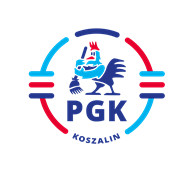 Nr postępowania: 2021/BZP 00131781/01Nr referencyjny 32Identyfikator postępowania     ocds-148610-6a769db3-f0fe-11eb-b885-f28f91688073PRZEDSIĘBIORSTWO GOSPODARKI KOMUNALNEJ SPÓŁKA Z O.O. W KOSZALINIE   75 -724 KOSZALIN    UL. KOMUNALNA 5SPECYFIKACJA  WARUNKÓW ZAMÓWIENIA Postępowanie o udzielenie zamówienia publicznego prowadzone w trybie podstawowym bez przeprowadzenia negocjacji,  na podstawie wymagań zawartych  w art. 275 pkt 1 ustawy 
z dnia 11 września 2019 r. Prawo zamówień publicznych (t.j. Dz.U. z 2021 r. poz. 1129 ) zwanej dalej Ustawą PZP,na.:„Dostawa nowej samojezdnej zamiatarki o dopuszczalnej masie  całkowitej do 2,5 Mg.”CPV: 34144400-2                                                                                              Zatwierdził:	                                    Tomasz Uciński            Anabelle Marcińczak        Koszalin, dnia  29 lipca 2021 r.SPECYFIKACJA  WARUNKÓW ZÓWIENIAZAWARTOŚĆ :Rozdział I  Instrukcja dla Wykonawców Rozdział II  Szczegółowy Opis Przedmiotu Zamówienia :Rozdział III  Wzór umowyRozdział IV Formularz ofertowy wraz z Załącznikiem nr 1 - Oferowanym opisem przedmiotu zamówienia Rozdział V  Załączniki do SWZ: Załącznik nr 1 - Oświadczenie składane przez Wykonawcę na podstawie art. 125 ust. 1 Ustawy PZP o niepodleganiu wykluczeniu oraz spełnianiu warunków udziału 
w postępowaniu. Załącznik nr 2  - Oświadczenie dotyczące podwykonawcy niebędącego podmiotem, 
na którego zasoby powołuje się Wykonawca.Załącznik nr 3 - Oświadczenie składane na podstawie art. 108 ust. 1 pkt. 5 
Ustawy PZP. Załącznik    nr   4  -   Wykaz zrealizowanych dostaw Rozdział IInstrukcja dla WykonawcówZamawiający 1.1.	Przedsiębiorstwo Gospodarki Komunalnej Spółka z o.o. w Koszalinie, 
75 -724 Koszalin ul. Komunalna 5, tel. 94/348-44-44 fax. 94/348-44-34 e-mail pgk@pgkkoszalin.pl lub anna.pienkowska@pgkkoszalin.pl NIP: 669-05-05-783,  
REGON: 330253984, Adres strony internetowej: http://www.pgkkoszalin.pl/ Adres profilu nabywcy: https://platformazakupowa.pl/pn/pgk_koszalin/proceedings   (dedykowana platforma zakupowa do obsługi komunikacji w formie elektronicznej pomiędzy Zamawiającym a Wykonawcami oraz składania ofert)Tryb udzielenia zamówienia
Postępowanie o udzielenie zamówienia publicznego prowadzone jest w trybie podstawowym bez przeprowadzenia negocjacji,  na podstawie wymagań zawartych  w art. 275 pkt 1  ustawy z dnia 11 września 2019 r. Prawo zamówień publicznych (Dz.U. z 2021 r. poz. 1129) zwanej dalej Ustawą PZP,2.1. Postępowanie prowadzone jest w trybie podstawowym na mocy 
art. 275 pkt 1 Ustawy PZP  oraz  Specyfikacji Warunków Zamówienia, zwanej  dalej SWZ. W przypadku jakichkolwiek wątpliwości, niejasności, błędów Wykonawca powinien przyjąć, że w pierwszej kolejności mają zastosowanie przepisy Ustawy PZP i aktów wykonawczych i zwrócić się do Zamawiającego o udzielenie wyjaśnień dotyczących  zapisów niniejszej SWZ oraz treści ogłoszenia o zamówieniu.2.2. Zamawiający  nie  przewiduje  wyboru  najkorzystniejszej  oferty  
z  możliwością prowadzenia negocjacji.2.3. Zamawiający nie przewiduje aukcji elektronicznej. 2.4. Zamawiający nie przewiduje złożenia oferty w postaci katalogów elektronicznych.2.5. Zamawiający nie prowadzi postępowania w celu zawarcia umowy ramowej.2.6. Zamawiający nie zastrzega możliwości ubiegania się o udzielenie zamówienia wyłącznie przez Wykonawców, o których mowa w art. 94 ustawy Pzp. 2.7. Zamawiający  nie przewiduje podziału zamówienia na części.               2.8. Podstawa prawna opracowania specyfikacji warunków zamówienia:Prawo zamówień publicznych (Dz.U. z 2021 r. poz. 1120 ), Ustawa z dnia 
23 kwietnia 1964 r. Kodeks Cywilny (t.j. Dz. U. z 2020 r. poz. 1740  ze zm.) - jeżeli przepisy ustawy Pzp nie stanowią inaczej.Rozporządzenie Ministra Rozwoju Pracy i Technologii z dnia 23 grudnia 2020 roku 
w sprawie podmiotowych środków dowodowych oraz innych dokumentów 
lub oświadczeń, jakich może żądać Zamawiający od Wykonawcy (Dz.U.2020 r. poz. 2415)Rozporządzenie Prezesa Rady Ministrów z dnia 30 grudnia 2020 roku w sprawie sposobu sporządzania i przekazywania informacji oraz wymagań technicznych dla dokumentów elektronicznych oraz środków komunikacji elektronicznej w postępowaniu o udzielenie zamówienia publicznego lub konkursie (Dz.U.2020 r. poz. 2452).Przedmiot zamówienia 3.1„Dostawa nowej samojezdnej zamiatarki o dopuszczalnej masie  całkowitej do 2,5 Mg.”3.2.	Oznaczenie wg Wspólnego Słownika Zamówień CPV:CPV: CPV: 34144400-23.3.	Miejsce realizacji zamówienia: Siedziba Zamawiającego-Koszalin, ul. Komunalna 5.  3.4.	Rodzaj zamówienia: Dostawa. 3.5.	Przedmiot i zakres zamówienia obejmuje:       Szczegółowy opis przedmiotu zamówienia zawarty został w   Rozdziale II SWZ, 4.	Zamówienia o których mowa w art.  214 ust.  1 pkt 8) Ustawy PZP:             Nie przewiduje się.5.	Termin wykonania zamówienia: Wykonawca zobowiązany jest do dostarczenia przedmiotu umowy w terminie do ośmiu tygodni od dnia podpisania umowy.Wykonanie zamówienia zgodnie z wymaganiami zawartymi w   Szczegółowym Opisie Przedmiotu Zamówienia stanowiącym Rozdział II SWZ. 6.	Warunki udziału w postępowaniu :6.1. O udzielenie zamówienia mogą ubiegać się Wykonawcy, którzy:1) nie podlegają wykluczeniu;2) spełniają warunki udziału w postępowaniu określone przez Zamawiającego w ogłoszeniu o zamówieniu i niniejszej SWZ, tj. art. 112 ust. 2 pkt. 4 ) :Zamawiający wymaga wykazania przez Wykonawcę spełnienia warunku określonego w art. 112 ust. 2 pkt 4 ustawy Pzp dotyczącego zdolności technicznej i zawodowej, tj.:6.2. Zamawiający uzna warunek za spełniony, jeżeli wykonawca wykaże się zrealizowaniem  co najmniej jednej  dostawy w okresie ostatnich trzech lat, a jeżeli okres działalności jest krótszy – w tym okresie , odpowiadającej swoim zakresem przedmiotowi niniejszego postępowania tj. dostawą nowej samojezdnej zamiatarki o dopuszczalnej masie  całkowitej do 2,5 Mg. o wartości dostawy  nie mniejszej 
niż 250 tysięcy złotych netto. 7.	Podstawy wykluczenia z postępowania .Z postępowania o udzielenie zamówienia wyklucza się Wykonawców, w stosunku 
do których zachodzi którakolwiek :A.  z okoliczności wskazanych w art.108 ust.1 ustawy Pzp tj.:7.1. Z postępowania o udzielenie zamówienia wyklucza się wykonawcę:1) będącego osobą fizyczną, którego prawomocnie skazano za przestępstwo:a) udziału w zorganizowanej grupie przestępczej albo związku mającym na celu popełnienie przestępstwa lub przestępstwa skarbowego, o którym mowa w art. 258 Kodeksu karnego,b) handlu ludźmi, o którym mowa w art. 189a Kodeksu karnego,c) o którym mowa w art. 228–230a, art. 250a Kodeksu karnego lub w art. 46 
lub art. 48 ustawy z dnia 25 czerwca 2010 r. o sporcied) finansowania przestępstwa o charakterze terrorystycznym, o którym mowa 
w art. 165a Kodeksu karnego, lub przestępstwo udaremniania lub utrudniania stwierdzenia przestępnego pochodzenia pieniędzy lub ukrywania ich pochodzenia, 
o którym mowa w art. 299 Kodeksu karnego,e) o charakterze terrorystycznym, o którym mowa w art. 115 § 20 Kodeksu karnego, lub mające na celu popełnienie tego przestępstwa,f) pracy małoletnich cudzoziemców, o którym mowa w art. 9 ust. 2 ustawy 
z dnia 15 czerwca 2012 r. o skutkach powierzania wykonywania pracy cudzoziemcom przebywającym wbrew przepisom na terytorium Rzeczypospolitej Polskiej 
(Dz. U. poz. 769), g) przeciwko obrotowi gospodarczemu, o których mowa w art. 296–307 Kodeksu karnego, przestępstwo oszustwa, o którym mowa w art. 286 Kodeksu karnego, przestępstwo przeciwko wiarygodności dokumentów, o których mowa 
w art. 270–277d Kodeksu karnego, lub przestępstwo skarbowe,h) o którym mowa w art. 9 ust. 1 i 3 lub art. 10 ustawy z dnia 15 czerwca 2012 r. 
o skutkach powierzania wykonywania pracy cudzoziemcom przebywającym wbrew przepisom na terytorium Rzeczypospolitej Polskiej – lub za odpowiedni czyn zabroniony określony w przepisach prawa obcego;2) jeżeli urzędującego członka jego organu zarządzającego lub nadzorczego, wspólnika spółki w spółce jawnej lub partnerskiej albo komplementariusza w spółce komandytowej lub komandytowo-akcyjnej lub prokurenta prawomocnie skazano 
za przestępstwo, o którym mowa w pkt 1;3) wobec którego wydano prawomocny wyrok sądu lub ostateczną decyzję administracyjną o zaleganiu z uiszczeniem podatków, opłat lub składek 
na ubezpieczenie społeczne lub zdrowotne, chyba że wykonawca odpowiednio przedupływem terminu do składania wniosków o dopuszczenie do udziału 
w postępowaniu albo przed upływem terminu składania ofert dokonał płatności należnych podatków, opłat lub składek na ubezpieczenie społeczne lub zdrowotnewraz z odsetkami lub grzywnami lub zawarł wiążące porozumienie w sprawie spłaty tych należności;4) wobec którego orzeczono zakaz ubiegania się o zamówienia publiczne;5) jeżeli zamawiający może stwierdzić, na podstawie wiarygodnych przesłanek, 
że wykonawca zawarł z innymi wykonawcami porozumienie mające na celu zakłócenie konkurencji, w szczególności jeżeli należąc do tej samej grupy kapitałowej w rozumieniu ustawy z dnia 16 lutego 2007 r. o ochronie konkurencji 
i konsumentów, złożyli odrębne oferty, oferty częściowe lub wnioski o dopuszczenie do udziału w postępowaniu, chyba że wykażą, że przygotowali te oferty lub wnioski niezależnie od siebie;6) jeżeli, w przypadkach, o których mowa w art. 85 ust. 1, doszło do zakłócenia konkurencji wynikającego z wcześniejszego zaangażowania tego wykonawcy 
lub podmiotu, który należy z wykonawcą do tej samej grupy kapitałowej 
w rozumieniu ustawy z dnia 16 lutego 2007 r. o ochronie konkurencji i konsumentów, chyba że spowodowane tym zakłócenie konkurencji może być wyeliminowane w inny sposób niż przez wykluczenie wykonawcy z udziału w postępowaniu o udzielenie zamówienia.B.  z okoliczności wskazanych w art. 109 ust. 1 pkt. 4 Pzp, tj.:  w stosunku do którego
     otwarto likwidację, ogłoszono upadłość, którego aktywami zarządza likwidator lub sąd, 
     zawarł układ z wierzycielami, którego działalność gospodarcza jest zawieszona albo
     znajduje się on w innej tego rodzaju sytuacji wynikającej z podobnej procedury
     przewidzianej w przepisach miejsca wszczęcia tej procedury;     7.2. Wykonawca może zostać wykluczony przez zamawiającego na każdym etapie
     postępowania o udzielenie zamówienia. 8.	Oświadczenia i dokumenty, jakie Wykonawcy są zobowiązani dostarczyć zamawiającemu w celu potwierdzenia spełniania warunków udziału w postępowaniu oraz wykazania braku podstaw wykluczenia .8.1.Do oferty Wykonawca zobowiązany jest dołączyć aktualne na dzień składania ofert oświadczenie o spełnianiu warunków udziału w postępowaniu oraz o braku podstaw  wykluczenia z postępowania -załącznik nr 1  do  SWZ;8.2.Informacje zawarte w oświadczeniu, o którym mowa w pkt 8.1 powyżej stanowią wstępne potwierdzenie, że Wykonawca nie podlega wykluczeniu oraz spełnia warunki udziału w postępowaniu.8.3. W zakresie nieuregulowanym ustawą Pzp lub niniejszą SWZ do oświadczeń 
i dokumentów składanych przez Wykonawcę w postępowaniu zastosowanie mają 
w szczególności przepisy rozporządzenia Ministra Rozwoju Pracy i Technologii 
z dnia 23 grudnia 2020 roku w sprawie podmiotowych środków dowodowych oraz innych dokumentów lub oświadczeń, jakich może żądać Zamawiający od Wykonawcy.8.5.Zamawiający wezwie Wykonawcę, którego oferta zostanie oceniona najwyżej, do złożenia w wyznaczonym terminie, nie krótszym niż 5 dni od dnia wezwania, podmiotowych środków dowodowych, aktualnych na dzień ich złożenia.Podmiotowe środki dowodowe wymagane od wykonawcy, o których mowa 
powyżej obejmują:8.5.1.oświadczenie Wykonawcy w zakresie art. 108 ust. 1 pkt 5)  ustawy Pzp, o braku przynależności do tej samej grupy kapitałowej, w rozumieniu ustawy z dnia 16 lutego 2007 roku o ochronie konkurencji i konsumentów, z innym Wykonawcą, który złożył odrębną ofertę, ofertę częściową lub wniosek o dopuszczenie do udziału 
w postępowaniu, albo oświadczenia o przynależności do tej samej grupy kapitałowej wraz z dokumentami lub informacjami potwierdzającymi przygotowanie oferty, oferty częściowej lub wniosku o dopuszczenie do udziału w postępowaniu niezależnie od innego wykonawcy należącego do tej samej grupy kapitałowej - załącznik nr 3 do  SWZ;8.5.2. odpis lub informacja z Krajowego Rejestru Sądowego lub z Centralnej Ewidencjii Informacji o Działalności Gospodarczej, w zakresie art. 109 ust. 1 pkt 4 ustawy,sporządzonych nie wcześniej niż 3 miesiące przed jej złożeniem, jeżeli odrębneprzepisy wymagają wpisu do rejestru lub ewidencji;8.5.3. Wykaz  dostaw odpowiadających swoim zakresem przedmiotowi niniejszego zamówienia (określonego w punkcie 6.2.) o wartości  dostawy minimum 250.000,00 zł netto  wraz z dokumentami  potwierdzającymi, że wskazane w wykazie dostawy zostały wykonane z należytą starannością - Załącznik nr 4 do SWZ UWAGA ! Jeżeli Wykonawca ma siedzibę lub miejsce zamieszkania poza terytorium Rzeczypospolitej Polskiej, zamiast dokumentu, o którym mowa w pkt. 8.5.2., składadokument lub dokumenty wystawione w kraju, w którym wykonawca ma siedzibę 
lub miejsce zamieszkania, potwierdzające odpowiednio, że nie otwarto jego likwidacji, nie ogłoszono upadłości, jego aktywami nie zarządza likwidator lub sąd, nie zawarł układu z wierzycielami, jego działalność gospodarcza nie jest zawieszona ani nie znajduje się on w innej tego rodzaju sytuacji wynikającej z podobnej procedury przewidzianej w przepisach miejsca wszczęcia tej procedury. Dokument, o którym mowa powyżej, powinien być wystawiony nie wcześniej niż 3 miesiące przed jego złożeniem.Jeżeli w kraju, w którym Wykonawca ma siedzibę lub miejsce zamieszkania, 
nie wydaje się dokumentów, o których mowa w pkt. 8.5.2., zastępuje się je w całości lub części dokumentem zawierającym odpowiednio oświadczenie Wykonawcy, 
ze wskazaniem osoby albo osób uprawnionych do jego reprezentacji, 
lub oświadczenie osoby, której dokument miał dotyczyć złożone pod przysięgą,
lub jeżeli w kraju, w którym Wykonawca ma siedzibę lub miejsce zamieszkania 
nie ma przepisów o oświadczeniu pod przysięgą, złożone przed organem sądowym lub administracyjnym, notariuszem, organem samorządu zawodowego 
lub gospodarczego właściwym ze względu na siedzibę lub miejsce zamieszkania Wykonawcy9.	Poleganie na zasobach innych podmiotów. Nie dotyczy.10.	Informacja dla Wykonawców wspólnie ubiegających się o udzielenie zamówienia.  10.1. Wykonawcy wspólnie ubiegający się o udzielenie zamówienia ustanawiają pełnomocnika do reprezentowania ich w postępowaniu albo do reprezentowania ich w postępowaniu i zawarcia umowy.10.2. Pełnomocnictwo, o którym mowa w pkt. 1 należy dołączyć do oferty.10.3. Wszelką korespondencję w postępowaniu zamawiający kieruje 
do pełnomocnika. 10.4. Sposób składania dokumentów przez wykonawców wspólnie ubiegających się
o udzielenie zamówienia został określony w punkcie 8. Rozdział I  SWZ.10.5. Wspólnicy spółki cywilnej są wykonawcami wspólnie ubiegającymi się 
o udzielenie zamówienia i mają do nich zastosowanie zasady określone w pkt 1 – 4.10.6. Przed zawarciem umowy wykonawcy wspólnie ubiegający się o udzielenie zamówienia będą mieli obowiązek przedstawić zamawiającemu kopię umowy regulującej współpracę tych wykonawców, zawierającą, co najmniej:1)	zobowiązanie do realizacji wspólnego przedsięwzięcia gospodarczego obejmującego swoim zakresem realizację przedmiotu zamówienia,2)	określenie zakresu działania poszczególnych stron umowy,3)	czas obowiązywania umowy, który nie może być krótszy, niż okres obejmujący realizację zamówienia.10.7. W przypadku, o którym mowa w art. 117 ust. 4 ustawy wykonawcy wspólnie ubiegający się o udzielenie zamówienia składają wraz z oferta oświadczenie, z którego wynika, które roboty budowlane, dostawy lub usługi wykonają poszczególni wykonawcy.11.	Informacje o środkach komunikacji elektronicznej, przy użyciu których Zamawiający będzie komunikował się z Wykonawcami oraz informacje 
o wymaganiach technicznych i organizacyjnych sporządzania, wysyłania i odbierania korespondencji elektronicznej. 11.1.	Informacje ogólne11.1.1.	Komunikacja w postępowaniu o udzielenie zamówienia, w tym składanie ofert, wymiana informacji oraz przekazywanie dokumentów lub oświadczeń między Zamawiającym, a Wykonawcą, z uwzględnieniem wyjątków określonych w ustawie Pzp, odbywa się przy użyciu środków komunikacji elektronicznej. Przez środki komunikacji elektronicznej rozumie się środki komunikacji elektronicznej zdefiniowane w ustawie z dnia 18 lipca 2002 roku o świadczeniu usług drogą elektroniczną.11.1.2.	Ofertę, oświadczenia, o których mowa w art. 125 ust. 1 ustawy Pzp, podmiotowe środki dowodowe, pełnomocnictwa, zobowiązanie podmiotu udostępniającego zasoby sporządza się w postaci elektronicznej, w ogólnie dostępnych formatach danych, w szczególności w formatach .txt, .rtf, .pdf, .doc, .docx, .odt. Ofertę, a także oświadczenie o jakim mowa w pkt 8.1 składa się, pod rygorem nieważności, w formie elektronicznej opatrzonej kwalifikowanym podpisem elektronicznym, podpisem zaufanym lub podpisem osobistym.11.1.3.	W przedmiotowym postępowaniu komunikacja pomiędzy Zamawiającym 
a Wykonawcami, w szczególności składanie oświadczeń, wniosków, zawiadomień oraz przekazywanie informacji odbywa się przy użyciu środków komunikacji elektronicznej za pośrednictwem strony : https://platformazakupowa.pl/pn/pgk_koszalin/proceedings   zwanej dalej Platformą. Wykonawcy winni zapoznać się z regulaminem Platformy, znajdującym się na stronie https://platformazakupowa.pl/strona/1-regulamin, oraz Instrukcjami dla Wykonawców: link: https://platformazakupowa.pl/strona/45-instrukcje  ,  w którym zawarto wymagania techniczne i organizacyjne wysyłania i odbierania dokumentów elektronicznych, elektronicznych kopii dokumentów i oświadczeń 
oraz informacji przekazywanych przy ich użyciu.11.1.4.	Wykonawca zamierzający wziąć udział w postępowaniu o udzielenie zamówienia publicznego,  powinien posiadać konto na Platformie. Rejestracja i konto na Platformie jest darmowe. Sposób założenia konta opisany został w instrukcji znajdującej się pod linkiem: https://docs.google.com/document/d/1CETIe4hPE_fnKCUjWGpnw9yWhdbtc0YTlqtgUxMAwRo/edit Wykonawca posiadający konto na Platformie ma dostęp do formularzy: złożenia, zmiany, wycofania oferty oraz do formularza do komunikacji.11.1.5.	Za datę przekazania oferty, wniosków, zawiadomień, dokumentów elektronicznych, oświadczeń lub elektronicznych kopii dokumentów lub oświadczeń 
oraz innych informacji przyjmuje się datę ich przekazania na strony https://platformazakupowa.pl/pn/pgk_koszalin/proceedings     11.1.6.	Osobą uprawnioną do porozumiewania się z Wykonawcami 
jest Pani Anna Pieńkowska.  11.1.7.	W korespondencji kierowanej do Zamawiającego Wykonawcy powinni posługiwać się numerem przedmiotowego postępowania.11.1.8.	Zamawiający może również komunikować się z Wykonawcami za pomocą poczty elektronicznej, email: anna.pienkowska@pgkkoszalin.pl 11.1.9.	Dokumenty elektroniczne, składane są przez Wykonawcę 
za pośrednictwem „platformy zakupowej” jako załączniki. 11.2.	Przycisk na platformie zakupowej   “Wyślij wiadomość do zamawiającego” służy do: •	Zadawania pytań Zamawiającemu,•	Odpowiedzi na wezwanie do uzupełnienia oferty lub złożenia wyjaśnień,•	Przesłania odwołania/inne.11.2.1. Zamawiający preferuje komunikację elektroniczną.11.2.2. Komunikacja ustna dopuszczalna jest tylko w odniesieniu do informacji, które nie są istotne, w szczególności nie dotyczą ogłoszenia o zamówieniu lub dokumentów zamówienia oraz ofert, o ile jej treść jest udokumentowana. 11.2.3. Zamawiający będzie pisemnie dokumentował treść rozmów telefonicznych 
z wykonawcą.Właściwości techniczne urządzenia elektronicznego do składania ofert 
- administrator platformy zakupowej pod adresem: www.platformazakupowa.pl. 11.2.4.	Sposób sporządzenia dokumentów elektronicznych musi być zgody 
z wymaganiami określonymi w rozporządzeniu Prezesa Rady Ministrów z dnia 30 grudnia 2020 roku w sprawie sposobu sporządzania i przekazywania informacji oraz wymagań technicznych dla dokumentów elektronicznych oraz środków komunikacji elektronicznej w postępowaniu o udzielenie zamówienia publicznego lub konkursie oraz rozporządzeniu Ministra Rozwoju, Pracy i Technologii z dnia 23 grudnia 2020 roku w sprawie podmiotowych środków dowodowych oraz innych dokumentów 
lub oświadczeń, jakich może żądać zamawiający od wykonawcy.11.2.5.	Wykonawca może zwrócić się do Zamawiającego z wnioskiem 
o wyjaśnienie treści SWZ.12.	Opis sposobu przygotowania ofert oraz wymagania formalne dotyczące składanych oświadczeń i dokumentów. 12.1.	Wykonawca może złożyć tylko jedną ofertę.12.2.	Treść oferty musi odpowiadać treści SWZ.12.3.	Ofertę składa się na Formularzu Ofertowym -  Rozdział IV SWZ 
Wraz z ofertą Wykonawca jest zobowiązany złożyć:•	Załącznik nr 1do SWZ -  Oświadczenie składane przez Wykonawcę na podstawie 
art. 125 ust. 1 Ustawy Pzp o niepodleganiu wykluczeniu oraz spełnianiu warunków udziału w postępowaniu •	Dokumenty, z których wynika prawo do podpisania oferty; odpowiednie pełnomocnictwa (jeżeli dotyczy).Załącznik nr 2 do SWZ - Oświadczenie dotyczące podwykonawcy niebędącego podmiotem, na którego zasoby powołuje się Wykonawca.Dowód wniesienia wadium Zamawiający wezwie Wykonawcę, którego oferta zostanie oceniona najwyżej, do złożenia w wyznaczonym terminie, nie krótszym niż 5 dni od dnia wezwania,  niżej wymienionych podmiotowych środków dowodowych, aktualnych na dzień ich złożenia, tj. :Załącznik nr 3 do SWZ - Oświadczenie składane na podstawie art. 108 ust. 1 pkt. 5  Ustawy PZP. Załącznik nr 4 do SWZ -Wykaz zrealizowanych dostaw 12.4.	Oferta powinna być podpisana przez osobę upoważnioną do reprezentowania Wykonawcy, zgodnie z formą reprezentacji Wykonawcy określoną w rejestrze lub innym dokumencie, właściwym dla danej formy organizacyjnej Wykonawcy albo przez upełnomocnionego przedstawiciela Wykonawcy.12.5.	Oferta oraz pozostałe oświadczenia i dokumenty, dla których Zamawiający określił wzory w formie formularzy zamieszczonych w załącznikach do SWZ,  zaleca  się aby złożone zostały zgodnie z wzorami zamieszczonymi w SWZ.12.6.	Ofertę składa się pod rygorem nieważności w formie elektronicznej opatrzonej kwalifikowanym podpisem elektronicznym, podpisem zaufanym lub podpisem osobistym.12.7.	Oferta powinna być sporządzona w języku polskim. Każdy dokument składający się na ofertę powinien być czytelny.12.8.	Jeśli oferta zawiera informacje stanowiące tajemnicę przedsiębiorstwa w rozumieniu ustawy z dnia 16 kwietnia 1993 roku o zwalczaniu nieuczciwej konkurencji, Wykonawca powinien nie później niż w terminie składania ofert, zastrzec, że nie mogą one być udostępnione oraz wykazać, iż zastrzeżone informacje stanowią tajemnicę przedsiębiorstwa.12.9.	Sposób złożenia oferty, opisany został pod linkiem https://drive.google.com/file/d/1Kd1DttbBeiNWt4q4slS4t76lZVKPbkyD/view 12.10.	Jeżeli  dokumenty  elektroniczne,  przekazywane  przy  użyciu  środków  komunikacji elektronicznej,	zawierają informacje stanowiące tajemnicę przedsiębiorstwa w rozumieniu przepisów ustawy z dnia 16 kwietnia 1993 roku 
o zwalczaniu nieuczciwej konkurencji, Wykonawca, w celu utrzymania w poufności tych informacji, przekazuje je w wydzielonym i odpowiednio oznaczonym pliku, a następnie umieszcza w odpowiednim polu formularza „Tajemnica przedsiębiorstwa”12.11.	Do oferty należy dołączyć oświadczenie o niepodleganiu wykluczeniu, spełnianiu warunków udziału w postępowaniu w formie elektronicznej opatrzonej kwalifikowanym podpisem elektronicznym, podpisem zaufanym lub podpisem osobistym, a następnie przesłać wraz z plikami stanowiącymi ofertę.12.12.	Oferta może być złożona tylko do upływu terminu składania ofert.12.13.	Wykonawca może przed upływem terminu do składania ofert wycofać ofertę za pośrednictwem https://platformazakupowa.pl/pn/pgk_koszalin/proceedings       12.14.	Wykonawca po upływie terminu do składania ofert nie może skutecznie dokonać zmiany ani wycofać złożonej oferty.12.15.	Podmiotowe środki dowodowe lub inne dokumenty, w tym dokumenty potwierdzające umocowanie do reprezentowania, sporządzone w języku obcym przekazuje się wraz z tłumaczeniem na język polski.12.16.	Wszystkie koszty związane z uczestnictwem w postępowaniu, w szczególności z przygotowaniem i złożeniem oferty ponosi Wykonawca składający ofertę. Zamawiający nie przewiduje zwrotu kosztów udziału w postępowaniu.12.17. W celu potwierdzenia, że osoba działająca w imieniu wykonawcy jest umocowana do jego reprezentowania, zamawiający żąda od wykonawcy odpisu 
lub informacji z Krajowego Rejestru Sądowego, Centralnej Ewidencji i Informacji 
o Działalności Gospodarczej lub innego właściwego rejestru.Wykonawca nie jest zobowiązany do złożenia w/w dokumentów, jeżeli zamawiający może je uzyskać za pomocą bezpłatnych i ogólnodostępnych baz danych, o ile wykonawca wskazał dane umożliwiające dostęp do tych dokumentów w określonym miejscu formularza cenowegoW przypadku wskazania przez wykonawcę dostępności powyższych dokumentów pod określonymi adresami internetowymi ogólnodostępnych i bezpłatnych baz danych, zamawiający będzie żądał od wykonawcy przedstawienia tłumaczenia na język polski pobranych samodzielnie przez zamawiającego podmiotowych środków dowodowych.12.18. PEŁNOMOCNICTWO do reprezentowania Wykonawcy lub Wykonawców w przypadku, gdy:12.18.1. ofertę podpisuje inna osoba niż Wykonawca,12.18.2. ofertę składają wykonawcy ubiegający się wspólnie o udzielenie zamówienia publicznego którego treść winna wskazywać pełnomocnika oraz w potwierdzać jego umocowanie do reprezentowania wykonawców w postępowaniu lub do reprezentowania wykonawców w postępowaniu i zawarcia w ich imieniu umowy - dla ważności pełnomocnictwa wymaga się podpisu prawnie upoważnionych przedstawicieli każdego z wykonawców. Wszelka korespondencja będzie prowadzona wyłącznie z pełnomocnikiem.12.18.3. Pełnomocnictwo winno być złożone w formie oryginału podpisane kwalifikowanym podpisem elektronicznym, podpisem zaufanym lub podpisem osobistym lub poświadczone notarialnie.13.	Sposób obliczenia ceny 13.1. Wykonawca podaje cenę za realizację przedmiotu zamówienia zgodnie 
ze wzorem Formularza Ofertowego, stanowiącego Rozdział IV  SWZ. 13.2. Cena ofertowa brutto musi uwzględniać wszystkie koszty związane z realizacją przedmiotu zamówienia zgodnie z opisem przedmiotu zamówienia oraz istotnymi postanowieniami umowy określonymi w niniejszej SWZ.13.3. Cena podana na Formularzu Ofertowym jest ceną ostateczną, niepodlegającą negocjacji i wyczerpującą wszelkie należności Wykonawcy wobec Zamawiającego związane z realizacją przedmiotu zamówienia.13.4. Cena oferty powinna być wyrażona w złotych polskich (PLN) z dokładnością do dwóch miejsc po przecinku.13.5. Zamawiający nie przewiduje rozliczeń w walucie obcej.13.6. Wyliczona cena oferty brutto będzie służyć do porównania złożonych ofert i do rozliczenia w trakcie realizacji zamówienia.13.7. Jeżeli została złożona oferta, której wybór prowadziłby do powstania 
u zamawiającego obowiązku podatkowego zgodnie z ustawą z dnia 11 marca 2004 r. o podatku od towarów i usług, (Dz. U. z 2020 r.,  poz. 106, ze zm.) dla celów zastosowania kryterium ceny lub kosztu zamawiający dolicza do przedstawionej 
w tej ofercie ceny kwotę podatku od towarów i usług, którą miałby obowiązek rozliczyć. 13.8. W ofercie, o której mowa w pkt 13.7. powyżej, Wykonawca ma obowiązek:•	poinformowania Zamawiającego, że wybór jego oferty będzie prowadził do powstania u Zamawiającego obowiązku podatkowego;•	wskazania nazwy (rodzaju) towaru lub usługi, których dostawa lub świadczenie będą prowadziły do powstania obowiązku podatkowego;•	wskazania wartości towaru lub usługi objętego obowiązkiem podatkowym Zamawiającego, bez kwoty podatku;•	wskazania stawki podatku od towarów i usług, która zgodnie z wiedzą Wykonawcy, będzie miała zastosowanie.14.	Wymagania dotyczące wadium.14.1. Wykonawca przystępujący do postępowania jest obowiązany wnieść wadium w wysokości:   cztery  tysiące  złotych.    14.2. Wadium wniesione w pieniądzu winno być przekazane na rachunek: PKO BP S.A.
    nr 79 1020 2791 0000 7402 0289 7726 z dopiskiem: Wadium -„Dostawa nowej
    samojezdnej zamiatarki o dopuszczalnej masie  całkowitej do 2,5 Mg.”    14.3. Potwierdzenie wpłaty wadium stanowi załącznik składany razem z ofertą. 14.4. Wadium wnosi się przed upływem terminu składania ofert i utrzymuje nieprzerwanie do dnia upływu terminu związania ofertą, z wyjątkiem przypadków, 
o których mowa w art. 98 ust. 1 pkt 2 i 3 oraz ust. 2 ustawy Pzp.      1) Zgodnie z art. 97 ust. 7 pkt 1-4 ustawy Pzp wadium może być wnoszone według
       wyboru  Wykonawcy w jednej lub kilku następujących formach: pieniądzu;gwarancjach bankowych;gwarancjach ubezpieczeniowych;poręczeniach udzielanych przez podmioty, o których mowa w art. 6b ust. 5 pkt 2 ustawy z dnia 9 listopada 2000 r. o utworzeniu Polskiej Agencji Rozwoju Przedsiębiorczości (Dz. U. z 2020r., poz. 299 z późn. zm.).2) Wniesienie wadium w pieniądzu przelewem na rachunek bankowy wskazany przez Zamawiającego będzie skuteczne z chwilą uznania tego rachunku bankowego kwotą wadium (tj. jeżeli wpływ środków pieniężnych na rachunek bankowy wskazany przez Zamawiającego nastąpi przed upływem terminu składania ofert).3) Wadium wnoszone w formie poręczeń lub gwarancji musi być złożone jako oryginał gwarancji lub poręczenia w formie elektronicznej i spełniać co najmniej poniższe wymagania:musi obejmować odpowiedzialność za wszystkie przypadki powodujące utratę wadium przez Wykonawcę określone w ustawie Pzp, bez potwierdzania tych okoliczności; z jej treści powinno jednoznacznej wynikać zobowiązanie gwaranta do zapłaty całej kwoty wadium;powinno być nieodwołalne i bezwarunkowe oraz płatne na pierwsze żądanie;termin obowiązywania poręczenia lub gwarancji nie może być krótszy niż termin związania ofertą (z zastrzeżeniem iż pierwszym dniem związania ofertą jest dzień składania ofert); w treści poręczenia lub gwarancji powinna znaleźć się nazwa oraz numer przedmiotowego postępowania oraz nr zadania, którego dotyczy;beneficjentem poręczenia lub gwarancji jest: Przedsiębiorstwo Gospodarki Komunalnej Sp. z o.o. w Koszalinie;w przypadku Wykonawców wspólnie ubiegających się o udzielenie zamówienia (art. 58 ustawy Pzp.), Zamawiający wymaga aby poręczenie lub gwarancja obejmowała swą treścią (tj. zobowiązanych z tytułu poręczenia lub gwarancji) wszystkich Wykonawców wspólnie ubiegających się o udzielenie zamówienia lub aby z jej treści wynikało, że zabezpiecza ofertę Wykonawców wspólnie ubiegających się o udzielenie zamówienia (konsorcjum).4) Gwarancje i poręczenia, o których mowa w art. 97 ust. 7 pkt 2-4 ustawy Pzp podlegać muszą prawu polskiemu. Wszystkie spory dotyczące gwarancji i poręczeń, o których mowa w art. 97 ust. 7 pkt 2-4 ustawy Pzp będą rozstrzygane zgodnie z prawem polskim przez sądy polskie. W przypadku, gdy Wykonawca wnosi wadium w formie gwarancji lub poręczeń, o których mowa w art. 97 ust. 7 pkt 2-4 ustawy Pzp w języku innym niż język polski, dokument gwarancji lub poręczenia należy złożyć wraz z tłumaczeniem na język polski. Gwarancje i poręczenia podlegać muszą prawu polskiemu, a wszystkie spory odnośnie gwarancji poręczeń będą rozstrzygane zgodnie z prawem polskim i poddane jurysdykcji sądu właściwego dla siedziby Zamawiającego. 5) Oferta wykonawcy, który nie wniesie wadium, wniesie wadium w sposób nieprawidłowy lub nie utrzyma wadium nieprzerwanie do upływu terminu związania ofertą lub złoży wniosek o zwrot wadium w przypadku, o którym mowa w art. 98 
ust. 2 pkt 3 ustawy Pzp. zostanie odrzucona.6) Zasady zwrotu oraz okoliczności zatrzymania wadium określa art. 98  ustawy Pzp.15.	Termin związania ofertą. 15.1. Wykonawca zgodnie z art. 307 ustawy Pzp będzie związany ofertą przez okres 
30 dni, tj.  do dnia 14 września 2021 roku. Bieg terminu związania ofertą rozpoczyna się wraz z upływem terminu składania ofert.15.2. W przypadku gdy wybór najkorzystniejszej oferty nie nastąpi przed upływem terminu związania ofertą wskazanego w pkt 15.1 powyżej, Zamawiający przed upływem terminu związania ofertą zwróci się jednokrotnie do Wykonawców 
o wyrażenie zgody na przedłużenie tego terminu o wskazywany przez niego okres, nie dłuższy niż 30 dni. Przedłużenie terminu związania ofertą wymagać będzie złożenia przez Wykonawcę pisemnego oświadczenia o wyrażeniu zgody na przedłużenie terminu związania ofertą.16.	Sposób i termin składania i otwarcia ofert .16.1.	Ofertę należy złożyć poprzez platformę zakupową, o której mowa 
w pkt. 11 i 12 SWZ, do dnia  16 sierpnia 2021 roku, do godziny 09:00.16.2.	Otwarcie ofert nastąpi w dniu 16 sierpnia 2021 roku, o godzinie 09:30.16.3.	Otwarcie ofert nastąpi poprzez użycie mechanizmu do odszyfrowania dostępnego na platformie zakupowej.16.4.	Niezwłocznie po otwarciu ofert Zamawiający udostępni na stronie internetowej prowadzonego postępowania informacje wymagane zgodnie z art. 222 ust. 5 Ustawy PZP. 16.5.	Najpóźniej przed otwarciem ofert, Zamawiający w myśl art. 222 ust. 4 Ustawy PZP  udostępni na stronie internetowej prowadzonego postępowania informację o kwocie, jaką zamierza przeznaczyć na sfinansowanie zamówienia.17.	Opis kryteriów  oceny ofert.Kryterium cena całego zamówienia (CCZ)– waga 70 punktów.Zamawiający przy wyborze kierować się będzie kryterium najniższej ceny.Kryterium cena całego zamówienia będzie rozpatrywane na podstawie ceny brutto za wykonanie przedmiotu zamówienia, podanej przez Wykonawcę w „Formularzu ofertowym”. Ocena kryterium cena całego zamówienia obliczona zostanie zgodnie ze wzorem:Najniższa cena brutto z ocenianych ofert-------------------------------------------------------- x 70 = ilość uzyskanych punktówCena brutto badanej ofertyKryterium okres gwarancji na pojazd (OGP) – waga 30 punktów. Zamawiający przy wyborze, kierować się będzie najdłuższym okresem udzielonej gwarancji przez Wykonawcę. W przypadku gdy Wykonawca wpisze w treści oferty okres gwarancji niższy niż 24 miesiące lub dłuższy niż 60 miesięcy, Zamawiający uzna tą ofertę jako niezgodną z treścią SWZ i zostanie ona przez Zamawiającego odrzucona.Ocena kryterium okres gwarancji na pojazd obliczone zostanie zgodnie 
ze wzorem:Okres gwarancji badanej oferty---------------------------------------------------------  x 30 = ilość uzyskanych punktówNajdłuższy termin gwarancji z ocenianych ofertPodsumowanie kryteriów.Punkty liczone wg powyższych kryteriów zostaną zsumowane.Za ofertę najkorzystniejszą uznana zostanie Oferta Wykonawcy, która w sumie uzyska największą ilość punktów obliczoną wg poniższego wzoru: LP = CCZ + OGP Gdzie:LP	– liczba punktów łącznie.  CCZ	– liczba punktów w kryterium „cena całego zamówienia” OGP	– liczba punktów w kryterium „okres gwarancji na pojazd” Punktacja przyznawana ofertom w poszczególnych kryteriach będzie liczona 
z dokładnością do dwóch miejsc po przecinku. Najwyższa liczba punktów wyznaczy najkorzystniejszą ofertę. Zamawiający podpisze umowę z Wykonawcą, który spełni wszystkie wymagania określone w specyfikacji warunków zamówienia oraz otrzyma największą liczbę punktów spośród rozpatrywanych ofert na realizację przedmiotu zamówienia. Jeżeli nie będzie można wybrać najkorzystniejszej oferty z uwagi na to, że dwie lub więcej ofert przedstawia taką samą ilość punktów, Zamawiający spośród tych ofert wybiera ofertę z najniższą ceną, a jeżeli zostały złożone oferty o takiej samej cenie, Zamawiający wezwie Wykonawców którzy złożyli te oferty, do złożenia w terminie przez niego określonym ofert dodatkowych (art. 249 ustawy). Wykonawca, składając oferty dodatkowe, nie mogą zaoferować cen wyższych niż zaoferowane  w złożonych ofertach (art. 251 ustawy). 18.	Informacje o formalnościach, jakie powinny być dopełnione po wyborze oferty  w celu zawarcia umowy w sprawie zamówienia publicznego. 18.1. Wykonawca przed podpisaniem umowy na wezwanie Zamawiającego przedłoży:•	umowę regulującą współpracę – w przypadku złożenia oferty przez Wykonawców wspólnie ubiegających się o zamówienie;•	pełnomocnictwo do zawarcia umowy, jeżeli nie wynika ono z treści oferty;18.2. Zamawiający zawrze umowę w sprawie zamówienia publicznego w terminie określonym art. 308 ust. 2 lub ust. 3 Ustawy PZP.18.3. W przypadku wyboru oferty złożonej przez Wykonawców wspólnie ubiegających się o udzielenie zamówienia Zamawiający zastrzega sobie prawo żądania przed zawarciem umowy w sprawie zamówienia publicznego umowy regulującej współpracę tych Wykonawców.18.4. Wykonawca będzie zobowiązany do podpisania umowy w miejscu i terminie wskazanym przez Zamawiającego.19.	Informacje o treści zawieranej umowy.19.1. Umowa zostanie zawarta w wyznaczonym przez Zamawiającego terminie 
i miejscu.19.2. Zamawiający wymaga, aby Wykonawca zawarł z nim umowę na zasadach określonych we wzorze umowy, określonym w Rozdziale  II SWZ.19.3.Zakazuje się istotnych zmian postanowień zawartej umowy w stosunku do treści oferty, na podstawie, której dokonano wyboru Wykonawcy, chyba że wystąpią okoliczności których nie można było wcześniej przewidzieć, a które przemawiają za koniecznością zmiany postanowień umowy określone we wzorze umowy zgodnie Rozdziale  II SWZ oraz art. 455 ustawy Pzp.19.4. Wykonawca zobowiązany jest wykazać zaistnienie okoliczności wskazanych 
we wzorze umowy poprzez przedłożenie stosownych ekspertyz, opinii, dokumentów, itp. z których będzie wynikać konieczność zmiany umowy.19.5.Wszelkie istotne zmiany treści umowy wymagają zgody obydwu stron i formy pisemnej w postaci aneksu pod rygorem nieważności.19.6. Wprowadzenie zmian nieistotnych w umowie wymagają formy pisemnej pod rygorem nieważności.19.7. Podpisanie aneksu do umowy wprowadzającego zmiany istotne powinno być poprzedzone, pod rygorem nieważności, sporządzeniem protokołu konieczności zawierającego uzasadnienie.19.8. Konsekwencją zmiany umowy (aneksowania) może być w szczególności zmiana terminu zakończenia realizacji zadania.20.	 Wizja lokalna  Zamawiający informuje, że złożenie oferty nie musi być poprzedzone odbyciem wizji lokalnej.21.	Podwykonawstwo.21.1. Wykonawca może powierzyć wykonanie części zamówienia podwykonawcom. 21.2. Zamawiający nie zastrzega obowiązku osobistego wykonania przez Wykonawcę kluczowych części zamówienia .21.3. Zamawiający wymaga, aby w przypadku powierzenia części zamówienia podwykonawcom, Wykonawca wskazał w ofercie części zamówienia, których wykonanie zamierza powierzyć podwykonawcom oraz podał (o ile są mu wiadome na tym etapie) nazwy (firmy) tych podwykonawców.22.	Środki ochrony prawnej.22.1. Środki ochrony prawnej określone w niniejszym dziale przysługują Wykonawcy, oraz innemu podmiotowi, jeżeli ma lub miał interes w uzyskaniu zamówienia oraz poniósł lub może ponieść szkodę w wyniku naruszenia przez Zamawiającego przepisów ustawy Pzp.22.2.  Środki ochrony prawnej wobec ogłoszenia wszczynającego postępowanie o udzielenie zamówienia oraz dokumentów zamówienia przysługują również organizacjom wpisanym na listę, o której mowa w art. 469 pkt 15 ustawy Pzp oraz Rzecznikowi Małych i Średnich Przedsiębiorców.22.3. Odwołanie przysługuje na:22.3.1. niezgodną z przepisami ustawy czynność Zamawiającego, podjętą w postępowaniu o udzielenie zamówienia, w tym na projektowane postanowienie umowy;22.3.2. zaniechanie czynności w postępowaniu o udzielenie zamówienia do której zamawiający był obowiązany na podstawie ustawy;22.4. Odwołanie wnosi się do Prezesa Izby. Odwołujący przekazuje kopię odwołania zamawiającemu przed upływem terminu do wniesienia odwołania w taki sposób, aby mógł on zapoznać się z jego treścią przed upływem tego terminu.22.5. Odwołanie wobec treści ogłoszenia lub treści SWZ wnosi się w terminie 5 dni 
od dnia zamieszczenia ogłoszenia w Biuletynie Zamówień Publicznych lub treści SWZ 
na stronie internetowej prowadzonego postępowania.22.6. Odwołanie wnosi się w terminie:22.6.1. 5 dni od dnia przekazania informacji o czynności Zamawiającego stanowiącej podstawę jego wniesienia, jeżeli informacja została przekazana przy użyciu środków komunikacji elektronicznej,22.6.2. 10 dni od dnia przekazania informacji o czynności Zamawiającego stanowiącej podstawę jego wniesienia., jeżeli informacja została przekazana w sposób inny niż określony w pkt 22.6.1.22.7. Odwołanie w przypadkach innych niż określone w pkt 22.5 i 22.6 wnosi się w terminie 5 dni od dnia, w którym powzięto lub przy zachowaniu należytej staranności można było powziąć wiadomość o okolicznościach stanowiących podstawę jego wniesienia.22.8. Na orzeczenie Izby oraz postanowienie Prezesa Izby, o którym mowa w art. 519 ust. 1 ustawy Pzp, stronom oraz uczestnikom postępowania odwoławczego przysługuje skarga do sądu.22.9. W postępowaniu toczącym się wskutek wniesienia skargi stosuje się odpowiednio przepisy ustawy z dnia 17 listopada 1964 roku Kodeks postępowania cywilnego o apelacji, jeżeli przepisy niniejszego rozdziału nie stanowią inaczej.22.10. Skargę wnosi się do Sądu Okręgowego w Warszawie - sądu zamówień publicznych, zwanego dalej "sądem zamówień publicznych".22.11. Skargę wnosi się za pośrednictwem Prezesa Izby, w terminie 14 dni od dnia doręczenia orzeczenia Izby lub postanowienia Prezesa Izby, o którym mowa w art. 519 ust. 1 ustawy Pzp, przesyłając jednocześnie jej odpis przeciwnikowi skargi. Złożenie skargi w placówce pocztowej operatora wyznaczonego w rozumieniu ustawy z dnia 23 listopada 2012 roku Prawo pocztowe jest równoznaczne z jej wniesieniem.22.12. Prezes Izby przekazuje skargę wraz z aktami postępowania odwoławczego do sądu zamówień publicznych w terminie 7 dni od dnia jej otrzymania.23. Zabezpieczenie należytego wykonania umowyWykonawca do dnia podpisania umowy wnosi  zabezpieczenie należytego wykonania umowy.Kwota zabezpieczenia wynosi 2 % maksymalnej wartości nominalnej zobowiązania Zamawiającego wynikającego z umowy.Zabezpieczenie należytego wykonania umowy można wnieść w formie przewidzianej w art. 148 ustawy Prawo zamówień publicznych.Zabezpieczenie należytego wykonania Umowy wniesione w pieniądzu winno  być przekazane na rachunek: PKO BP S.A. nr 79 1020 2791 0000 7402 0289 7726.
Z dopiskiem: „Dostawa nowej samojezdnej zamiatarki o dopuszczalnej masie  całkowitej do 2,5 Mg.”Cel zabezpieczenia oraz zasady jego wnoszenia, przechowywania, zmiany formy oraz zwrotu określają art. 449-453 ustawy Prawo zamówień publicznych.Zabezpieczenie zostanie zwrócone w terminie 30 dni od daty wykonania umowy. Kwota należytego zabezpieczenia umowy może zostać zaliczona na poczet kar umownych lub wyrządzonych szkód z powodu wad wykonania dostawy, jeśli zaistnieją przesłanki jej zatrzymania określone w umowie.24.	Inne informacje Na podstawie art. 13 Rozporządzenia Parlamentu Europejskiego i Rady (UE) 2016/679 z dnia 27 kwietnia 2016 roku (RODO) uprzejmie informujemy, że:1)	Informujemy, że Administratorem danych osobowych przetwarzanych w Przedsiębiorstwie jest Przedsiębiorstwo Gospodarki Komunalnej Spółka z o.o. 2)	Dokładne informacje dotyczące zasad przetwarzania danych osobowych znajdują się na stronie BIP Przedsiębiorstwa Gospodarki Komunalnej pod adresem: http://pgk.koszalin.ibip.pl/public/?id=2164283)	Pani/Pana dane osobowe przetwarzane będą na podstawie art. 6 ust. 1 lit. c RODO w celu związanym z przedmiotowym postępowaniem o udzielenie zamówienia publicznego;4)	odbiorcami Pani/Pana danych osobowych będą osoby lub podmioty, którym udostępniona zostanie dokumentacja postępowania w oparciu o art. 74 ustawy z dnia 11 września 2019 r. – Prawo zamówień publicznych (t.j. Dz. U. z 2021 r., poz. 1129  z późn. zm.), dalej „ustawa Pzp”;  5)	Pani/Pana dane osobowe będą przechowywane, zgodnie z art. 78 ust. 1 Ustawy PZP  przez okres 4 lat od dnia zakończenia postępowania o udzielenie zamówienia, a jeżeli czas trwania umowy przekracza 4 lata, okres przechowywania obejmuje cały czas trwania umowy;6)	obowiązek podania przez Panią/Pana danych osobowych bezpośrednio Pani/Pana dotyczących jest wymogiem ustawowym określonym w przepisach ustawy Pzp, związanym z udziałem w postępowaniu o udzielenie zamówienia publicznego; konsekwencje niepodania określonych danych wynikają z ustawy Pzp;  7)	w odniesieniu do Pani/Pana danych osobowych decyzje nie będą podejmowane w sposób zautomatyzowany;8)	posiada Pani/Pan:−	na podstawie art. 15 RODO prawo dostępu do danych osobowych Pani/Pana dotyczących;−	na podstawie art. 16 RODO prawo do sprostowania Pani/Pana danych osobowych *;−	na podstawie art. 18 RODO prawo żądania od administratora ograniczenia przetwarzania danych osobowych z zastrzeżeniem przypadków, o których mowa w art. 18 ust. 2 RODO **;  −	prawo do wniesienia skargi do Prezesa Urzędu Ochrony Danych Osobowych, gdy uzna Pani/Pan, że przetwarzanie danych osobowych Pani/Pana dotyczących narusza przepisy RODO;9)	nie przysługuje Pani/Panu:−	w związku z art. 17 ust. 3 lit. b, d lub e RODO prawo do usunięcia danych osobowych;−	prawo do przenoszenia danych osobowych, o którym mowa w art. 20 RODO;−	na podstawie art. 21 RODO prawo sprzeciwu, wobec przetwarzania danych osobowych, gdyż podstawą prawną przetwarzania Pani/Pana danych osobowych jest art. 6 ust. 1 lit. c RODO;10)	Pani/Pana dane osobowe nie będą przekazywane do państw trzecich lub organizacji międzynarodowych.______________________* Wyjaśnienie: skorzystanie z prawa do sprostowania nie może skutkować zmianą wyniku postępowania o udzielenie zamówienia publicznego ani zmianą postanowień umowy w zakresie niezgodnym z ustawą Pzp oraz nie może naruszać integralności protokołu oraz jego załączników.** Wyjaśnienie: prawo do ograniczenia przetwarzania nie ma zastosowania w odniesieniu do przechowywania, 
w celu zapewnienia korzystania ze środków ochrony prawnej lub w celu ochrony praw innej osoby fizycznej lub prawnej, lub z uwagi na ważne względy interesu publicznego Unii Europejskiej lub państwa członkowskiego.Rozdział II.SZCZEGÓŁOWY OPIS PRZEDMIOTU ZAMÓWIENIA.„Dostawa nowej samojezdnej zamiatarki o dopuszczalnej masie  całkowitej do 2,5 Mg.”Opis przedmiotu zamówienia według klasyfikacji CPVCPV: 34144400-2 –  Pojazdy utrzymania dróg.Przedmiot dostawy.1.Samojezdna zamiatarka o dopuszczalnej masie  całkowitej do 2,5 Mg.2.Cena musi być wyrażona w zł. PLN.3.Cena musi obejmować wszystkie koszty dostawy np. transport, ubezpieczenie do momentu dostawy w miejsce wskazane przez Zamawiającego, akcyza, cło, podatki itp.  4.Zamiatarka musi być wykonany z materiałów fabrycznie nowych. 5.Zamiatarkę należy dostarczyć do siedziby Zamawiającego - Koszalin, ul. Komunalna 5. Przeznaczenie.Samojezdna zamiatarka o dopuszczalnej masie  całkowitej do 2,5 Mg, służąca :Do zamiatania chodników.Do zamiatania ścieżek rowerowych.Do zbierania - zasysania zanieczyszczeń, liści i trawy.Do mycia myjką ciśnieniową infrastruktury parkowej i wyposażenia placów zabaw.Charakterystyka techniczna zamiatarki:1.Zamiatarka: fabrycznie nowa 2.Rok produkcji: 2021 roku.3.Parametry eksploatacyjne zamiatarki:1.DMC (dopuszczalna masa całkowita) maksymalnie do 2 500 kg.2.Wymagana ładowność minimum 500 kg.3.Wymiary:Szerokość zamiatarki bez lusterek minimum 1 100 mm,Długość z ze szczotkami maksymalnie do 3 500 mm,Wysokość z lampami błyskowymi maksymalnie do 2 100 mm,4.Zakres prędkości:Prędkość przejazdowa minimum 20 km/h – maksymalnie 25 km/h,Prędkość robocza od minimum 0 km/h – maksymalnie 10 km/h,5.Zdolność pokonywania wzniesień  minimum 25 %.6.Promień skrętu miedzy ścianami maksymalnie do 4 000 mm.4.Podwozie zamiatarki:Podwozie 4 kołowe.Napęd  hydrostatyczny.Silnik:Wysokoprężny, moc minimum 25 kW,Rodzaj paliwa ON,Pojemność zbiornika paliwa minimum 30 litrów,Hamulce:Zasadniczy na 4 koła,Hamulec pomocniczy - ręczny,Ogumienie: Opony drogoweJednakowy rozmiar i typ na czterech kołach.Koło zapasowe ,Oświetlenie: Oświetlenie zewnętrzne - LED zgodne z ustawą Prawo o ruchu drogowym.Lampy robocze szczotek talerzowych LED.Światło ostrzegawcze, pomarańczowe LED - minimum 1 sztuka.5.Zespół zamiatający:Szerokość zamiatania minimum 1 800 mm.Szczotki talerzowe minimum 2 szt.Regulacja szczotek talerzowych:Z regulacją wysięgu,Z regulacją prędkości obrotów,Z regulacją docisku do podłoża szczotek.Sterowanie: Sterowanie wszystkimi funkcjami zespołu zamiatającego z kabiny za pomocą joysticka lub panelu sterującego.Sterowanie rozładunku – wywrotu skrzyni ładunkowej na zmiotki z kabiny zamiatarki,Ssawa pomocnicza – rura do zbierania - zasysania zanieczyszczeń, liści itp.:Długość węża minimum 5 000 mm,Średnica minimum 100 mm,Zbiornik na zmiotki:Pojemność zbiornika na zmiotki minimum 0,7 m3.Wysokość wysypu minimum 1 350 mm.Zbiornik podnoszony hydraulicznieInstalacja wodna i zraszająca:Dysze natryskowe regulowane umieszczone przy szczotkach.Zbiornik na wodę o pojemności minimum 100 litrów.  System recyklingu wodyMyjka wysokociśnieniowa z lancą i wężem:Długość minimum 10 m.Ciśnienie minimum 120 bar.Wydajność minimum 12 litrów/min.Kabina:Tablica wskaźników standardowa z opisem w języku polskim lub w formie rysunków.Kamera tylna z kolorowym monitoremKlimatyzacja.Ogrzewanie.Akustyczny sygnał cofania.Siedzenia i tapicerka:Komfortowe zawieszenie siedzenia kierowcy - operatora: układ tłumienia wstrząsów, regulacja obciążenia i położenia.Siedzenie z pokryciem standardowej jakości.Pasy bezpieczeństwa.Obicie drzwi zmywalne.Dywaniki gumowe.Wieszak na ubranieInstalacja elektryczna:Napięcie 12V.Gniazdo 12V/15A - minimum 1 sztuka.Oświetlenie standardowe wnętrza kabiny.Centralny zamek, dwa komplety kluczyków.Szyby:Szyba przednia: ze szkła zespolonego, Zewnętrzna osłona przeciwsłoneczna,Elektryczny mechanizm wycieraczek z spryskiwaczem.Lusterka wsteczne z ramionami minimum 2 sztuki.Wyposażenie;Radioodbiornik,Bluetooth- głośno mówiący system.Antena radioodbiornika,Apteczka,Trójkąt ostrzegawczy ,Gaśnica polska.Koło zapasowe.Dwa kliny pod koła.Podnośnik hydrauliczny minimum 2,5 Mg.Gwarancja:Wymagany minimalny okres gwarancji wynosi; 24 miesiące.*Wykonawca udzieli gwarancji na okres, co najmniej 24 miesięcy ale nie więcej niż 60 miesięcy.*Uwaga: Oferowany okres gwarancji stanowi kryterium oceny oferty.Wymagania serwisowe.Wykonawca zapewnia bezpłatne serwisowanie przedmiotu umowy w okresie gwarancjiBezpłatne serwisowanie obejmuje:Koszty wszystkich zużytych materiałów i części zamiennych.Koszty robocizny wykonywanych w ramach planowanych przeglądów technicznych  i obsług gwarancyjnych.Wykonawca zapewnia bezpłatny dojazd do siedziby Zamawiającego w okresie trwania gwarancji w przypadku wykonywania przeglądów technicznych i obsługi gwarancyjnej przedmiotu zamówienia.Wykonawca zobowiązany jest do wykonania bezpłatnych przeglądów w okresie gwarancji wynikającego z Ogólnych Warunków Gwarancji i Serwisu Producenta (OWGiSP)  wraz z wymianą oleju w silniku, zgodnie z OWGiSP. Zamawiający wymaga udzielenia instruktażu odnośnie prawidłowej obsługi dostarczonego przedmiotu umowy. Weryfikacja ewentualnych uszkodzeń wynikających z nieprawidłowej obsługi lub błędów obsługujących w momencie wykonywania przeglądu zgodnie z OWGiSP.  Zamawiający jest zobowiązany do pisemnego zgłoszenia konieczności wykonania przeglądów w terminach określonych w OWGiS Producenta przekazane przy dostawie przedmiotu umowy.Stroną odpowiedzialną za wykonanie przeglądu gwarancyjnego w określonych terminach jest Wykonawca.Naprawy gwarancyjne.Wykonawca zapewnia bezpłatne naprawy przedmiotu umowy w okresie gwarancji. Bezpłatne naprawy obejmują:Koszty wszystkich zużytych materiałów i części zamiennych.Koszty robocizny oraz naprawy bieżące, które nie wynikły z winy Zamawiającego,.Wykonawca zapewnia bezpłatny dojazd do siedziby Zamawiającego w okresie trwania gwarancji w przypadku naprawy gwarancyjnej.Wykonawca zobowiązany jest w okresie gwarancji: Do naprawy wady fizycznej przedmiotu umowy.Istnienie oraz usunięcie wad fizycznych  przedmiotu umowy, musi być stwierdzone protokolarnie.O wadzie fizycznej przedmiotu umowy Zamawiający zawiadamia bezpośrednio Wykonawcę, w celu realizacji przysługujących mu z tego tytułu uprawnień, pisemnie, pocztą elektroniczną lub faksemWykonawca ponosi koszty transportu uszkodzonego przedmiotu umowy.Maksymalna liczba napraw powodująca wymianę części na nowe: 3 naprawy.Gwarantowany okres dostępności: części zamiennych i wyposażenia: minimum 10 lat licząc od dnia dostawy.Wykonawca jest zobowiązany:Do rozpatrzenia reklamacji maksymalnie w terminie do 2 dni , licząc od daty przyjęcia zgłoszenia od upoważnionego przedstawiciela Zamawiającego.Przyjazd serwisu naprawczego do naprawy przedmiotu umowy nastąpi w czasie 
do 48 godzin licząc od daty przyjęcia zgłoszenia od upoważnionego przedstawiciela Zamawiającego.Dostawa oryginalnych części zamiennych do naprawy przedmiotu umowy nastąpi 
w czasie do 6 dni * licząc od daty przyjęcia zgłoszenia od upoważnionego przedstawiciela Zamawiającego.* dni roboczych od poniedziałku do piątku z wyłączeniem dni ustawowo wolnych od pracy w przypadku  zgłoszenia awarii, rozpoczęcia biegu rozpatrzenia reklamacji, przyjazdu serwisu oraz  dostawy oryginalnych części.W przypadku awarii powyżej 10 dni kalendarzowych w okresie gwarancji licząc od daty przyjęcia zgłoszenia od upoważnionego przedstawiciela Zamawiającego, Wykonawca dostarczy nieodpłatnie do siedziby Zamawiającego zamiatarkę zastępczą o porównywalnych – zbliżonych parametrach technicznych o DMC nie przekraczającym 2,5 Mg.W przypadku gdy naprawa przedmiotu umowy będzie wykonywana poza siedzibą Zamawiającego, Wykonawca ponosi koszty dojazdu – transportu do i z miejsca wykonania naprawy. Dokumenty.Wykonawca przedłoży w trakcie odbioru następujące dokumenty pozwalające na ocenę prawidłowości wykonania przedmiotu umowy:Deklaracja zgodności WE. Zgodnie z dyrektywą maszynową 2006/42/WE (załącznik IIA) / badanie typu WE: zgodnie z 2006/42/WE artykuł 12 ustęp 3a.Deklaracji zgodności CE.Wykonawca zobowiązany jest dostarczyć w języku polskim dokumentację obejmującą: Instrukcje użytkowania i obsługi:Karty gwarancyjne.Karta pojazdu.Książkę przeglądów serwisowych. (Zamawiający dopuszcza brak książki serwisowej podwozia, w przypadku gdy przeglądy będą zapisywane w centralnym systemie serwisowym).Wykaz czynności obsługowych: w ramach planowanych przeglądów technicznych oraz potrzebnych materiałów technicznych i części zamiennych.Katalog części: nadwozia i pojazdu – jednostki transportowej  w formie papierowej.  Zamawiający dopuszcza katalogi części w formie elektronicznej.Warunki płatności.1.Wymagana ilość równych  rat  - 2.2.Pierwsza rata płatna – do 21 dni po dostarczeniu zamiatarki.3.Druga rata płatna do 30 dni od dnia zapłaty pierwszej raty.	Rozdział III Wzór umowyUmowa dostawy nr …...../2021Zawarta  dnia ……………….. roku w Koszalinie pomiędzy:Przedsiębiorstwem Gospodarki Komunalnej Spółka z o.o. z siedzibą w Koszalinie, 
ul. Komunalna 5, wpisaną do rejestru przedsiębiorców prowadzonego przez Sąd Rejonowy w Koszalinie IX Wydział Gospodarczy Krajowego Rejestru Sądowego pod nr 0000045697, posługująca się nr NIP 669-05-05-783, REGON 330253984, numer rejestrowy BDO 000005452 o kapitale zakładowym w wysokości 6.332.000,00 złotych w całości wniesionym,  Reprezentowaną przez:Tomasza Ucińskiego - Prezesa Zarządu,Anabelle Marcińczak- Członka Zarządu,Zwanym dalej Zamawiającym.a …………………………………………..……… z siedzibą ……………………………………………posługująca się numerem NIP: ………………………; REGON: ……………………………Reprezentowaną przez: ……………………………………. - ……………………………………….……………………………………. - ……………………………………….Zwanym dalej Wykonawcą.Zważywszy, że Zamawiający, w wyniku przeprowadzonego postępowania na podstawie 
art. 2 ust.1 pkt 1) ustawy z dnia 11 września 2019 roku Prawo zamówień publicznych (Dz.U. z 2021 r. poz. 1129 zwana dalej „ustawą PZP”), w przedmiocie: „Dostawa nowej samojezdnej zamiatarki o dopuszczalnej masie  całkowitej do 2,5 Mg.”, dokonał wyboru oferty Wykonawcy, Strony uzgadniają, co następuje:§ 1Przedmiot umowyPrzedmiotem umowy jest zakup i dostawa do siedziby Zamawiającego: nowej samojezdnej zamiatarki o dopuszczalnej masie  całkowitej do 2,5 Mg.Marka/ typ ……………………………………………… Numer fabryczny ……………………………………Integralną częścią umowy jest SWZ oraz załącznik nr 1 do formularza ofertowego. Wykonawca oświadcza, że przedmiot umowy posiada odpowiednią homologację dopuszczającą do ruchu na terytorium Polski.                                                                                                                            Wykonawca zobowiązany jest do:Dostarczenia przedmiotu umowy na własny koszt i ryzyko do siedziby Zamawiającego lub w miejsce przez niego wskazane wraz z dokumentami, o których mowa w par. 3 ust. 12 i 13.Dostarczenia przedmiotu umowy w ilości i terminie określonym w Ofercie Zamawiającego.Wykonawca zobowiązuje się przenieść własność i wydać fabrycznie nową samojezdną zamiatarkę o dopuszczalnej masie  całkowitej do 2,5 Mg. zgodnie z opisem przedmiotu zamówienia i złożoną ofertą, a Zamawiający zobowiązuje się odebrać i zapłacić Wykonawcy cenę określoną w § 5 ust. 2.§ 2Czas obowiązywania umowyUmowa zostanie zawarta na czas oznaczony, od dnia zawarcia umowy do dnia …………. 2021 roku.Wykonawca zobowiązany jest informować niezwłocznie Zamawiającego o wszelkich okolicznościach mogących mieć wpływ na terminową realizację przedmiotu umowy.§ 3Obowiązki StronWykonawca zobowiązuje się dostarczyć przedmiot zamówienia określony niniejszą umową w terminie do dnia ………………. 2021 roku.Miejscem przekazania przedmiotu umowy, o którym mowa w § 1 ust. 1, jest siedziba Zamawiającego lub w miejsce przez niego wskazane.Wykonawca zobowiązuje się dostarczyć przedmiot umowy bez wad i usterek wraz z dokumentami wymienionymi w ust. 12 i 13. Przedmiot umowy musi być nowy fabrycznie.Potwierdzeniem zrealizowania zamówienia będzie protokół zdawczo-odbiorczy, podpisany przez osoby, o których mowa w § 14, na zasadach określonych w § 3.Zamawiający zobowiązany jest do sprawdzenia dostarczonego przedmiotu umowy i powiadomienia Wykonawcy o wykrytych wadach. Sprawdzenie jakości przedmiotu umowy przez Zamawiającego nie ma wpływu na odpowiedzialność Wykonawcy z tytułu ujawnionych w późniejszym okresie wad ukrytych w dostarczonym przedmiocie umowy, o czym Zamawiający powiadomi Wykonawcę na piśmie.Zamawiający zobowiązany jest do korzystania z przedmiotu dostawy zgodnie z jej przeznaczeniem.Wadliwej jakości przedmiot umowy Wykonawca zobowiązany jest wymienić na własny koszt i ryzyko, a następnie w terminie określonym przez Zamawiającego dostarczyć nowy, wolny od wad.  W przypadku gdy przedmiot umowy ma wady lub usterki Wykonawca zobowiązany jest usunąć wady/usterki na własny koszt i ryzyko w terminie wyznaczonym przez Zamawiającego. Z chwilą wymiany wadliwej części przedmiotu umowy, okres gwarancji dla tej części  biegnie  od nowa.W odbiorze przedmiotu umowy będą uczestniczyć wyznaczeni przedstawiciele Wykonawcy.Obowiązek zawiadomienia uczestników odbioru o wyznaczonym terminie przekazania przedmiotu umowy na terenie PGK Sp. z o. o. w Koszalinie ciąży na Wykonawcy.Wykonawca przedłoży w trakcie odbioru następujące dokumenty pozwalające na ocenę prawidłowości wykonania przedmiotu umowy:Deklaracja zgodności WE. Zgodnie z dyrektywą maszynową 2006/42/WE (załącznik IIA) / badanie typu WE: zgodnie z 2006/42/WE artykuł 12 ustęp 3a.Świadectwo zgodności WE na pojazd niekompletny oraz świadectwo zgodności WE na pojazd skompletowany.Deklaracji zgodności CE.Wraz z przedmiotem umowy Wykonawca zobowiązany jest dostarczyć w języku polskim dokumentację obejmującą: Instrukcje użytkowania i obsługi:Karty gwarancyjne.Karta pojazdu.Książkę przeglądów serwisowych. (Zamawiający  dopuszcza   brak książki serwisowej podwozia, w przypadku gdy  przeglądy będą  zapisywane w centralnym systemie serwisowym).Wykaz czynności obsługowych: w ramach planowanych przeglądów technicznych oraz potrzebnych materiałów technicznych i części zamiennych.Katalog części: nadwozia i pojazdu – jednostki transportowej  w formie papierowej. Zamawiający dopuszcza katalogi części w formie elektronicznejWykonawca przeszkoli na własny koszt kierowcę - operatora Zamawiającego posiadającego uprawnienia w zakresie obsługi urządzeń przedmiotu zamówienia.Z czynności odbiorowych Zamawiający sporządza protokół, który podpisują wszyscy uczestnicy odbioru i przekazuje kopię Wykonawcy.Wykonawca zorganizuje własnym staraniem i kosztem odbiór i ponowną dostawę przedmiotu zamówienia w razie uzasadnionego niedokonania odbioru.§ 4Oświadczenia Wykonawcy.Wykonawca oświadcza, że: Dysponuje specjalistyczną wiedzą, doświadczeniem, środkami finansowymi i technicznymi oraz potencjałem niezbędnym do wykonania dostaw w okresie realizacji całości przedmiotu Umowy oraz wszystkich obowiązków wynikających z niniejszej Umowy szczegółowo określonych w SOPZ oraz oświadcza, że znany jest mu cel Umowy, zakres rzeczowy, a ponadto zapoznał się ze wszelkimi uwarunkowaniami formalno-prawnymi związanymi z realizacją umowy,Posiada uprawnienia umożliwiające wykonanie Umowy,Przy realizacji Umowy zachowa najwyższą staranność wynikającą z zawodowego charakteru wykonywanych usług,Przed zawarciem Umowy uwzględnił wszelkie okoliczności mogące mieć wpływ na należyte wykonanie przedmiotu Umowy, w tym na ustalenie wysokości wynagrodzenia, o którym mowa w § 5 ust. 1. Umowy, a nadto oświadcza, że zapoznał  się ze wszystkimi dokumentami przekazanymi przez Zamawiającego oraz warunkami, które są niezbędne i konieczne do wykonania przez niego Umowy i w całości je akceptuje.§ 5WynagrodzenieZamawiający zapłaci Wykonawcy wynagrodzenie w wysokości odpowiadającej wartości dostarczonego przedmiotu umowy, która to dostawa została potwierdzona protokołem zdawczo-odbiorczym, o którym mowa w § 3 ust. 15.Zamawiający zapłaci  Wykonawcy wynagrodzenie zgodnie z formularzem ofertowym -uwzględniające wszystkie składniki w szczególności (transport do siedziby Zamawiającego, montaż, cło, ubezpieczenie) w wysokości:Netto ………… zł. (słownie:…………………….….. zł.)Podatek VAT w wysokości ……. %, tj.  ………….…... zł. (słownie:………….….. zł.)Brutto z podatkiem VAT ……………….. zł. (słownie:……………….….. zł.)Wynagrodzenie, obejmuje wszystkie czynności niezbędne do prawidłowego wykonania Umowy, nawet, jeśli czynności te nie zostały wprost wyszczególnione w treści niniejszej Umowy. Wykonawca mając możliwość uprzedniego ustalenia wszystkich warunków technicznych związanych z realizacją Umowy, nie może żądać podwyższenia wynagrodzenia, nawet jeżeli z przyczyn od siebie niezależnych nie mógł przewidzieć wszystkich czynności niezbędnych do prawidłowego wykonania niniejszej Umowy.Wykonawca uprawniony jest do wystawienia faktury z tytułu prawidłowo wykonanej Umowy po podpisaniu przez Zamawiającego bezusterkowego protokołu zdawczo-odbiorczego przedmiotu umowy stanowiącego załącznik do wystawionej faktury, a także pod warunkiem wydania stosownych, wymaganych przepisami prawa certyfikatów, atestów itp.Wynagrodzenie, o którym mowa w ust. 2 zostanie zapłacone na rachunek bankowy Wykonawcy w …………o numerze konta ……………… w 2 równych ratach.Zamawiający zobowiązuje się do zapłaty w następujących kwotach i terminach: 1 rata w wysokości ________ zł. płatna w terminie do  21 dni od daty otrzymania poprawnie wystawionej przez Wykonawcę pod względem rachunkowym i formalnym faktury, przelewem na konto Wykonawcy podane na fakturze2 rata w wysokości ________ zł. płatna w terminie do 30 dni od dnia zapłaty 1 raty.W przypadku opóźnienia w zapłacie faktury, Wykonawcy przysługują odsetki ustawowe.Każda zmiana numeru rachunków bankowych stron wymaga dla swej ważności zawarcia aneksu do niniejszej umowy.§ 6CesjaWykonawca nie ma prawa dokonywać przeniesienia któregokolwiek ze swych praw lub zobowiązań wynikających z Umowy na rzecz osoby trzeciej bez uprzedniej pisemnej zgody Zamawiającego pod rygorem nieważności.§ 7Rękojmia i Gwarancja JakościWykonawca udziela Zamawiającemu gwarancji, której okres wynosi ………….. miesiące.Okres gwarancji i rękojmi rozpoczyna bieg  od dnia następnego pod dniu podpisania przez Zamawiającego bezusterkowego protokołu zdawczo-odbiorczego.Okres gwarancji na przedmiot umowy wydłuża się automatycznie o czas, w którym na skutek wad przedmiotu umowy Zamawiający nie mógł z niego korzystać, w szczególności czas niezbędny dla naprawyZamawiający może wykorzystać uprawnienia z tytułu gwarancji za wady przedmiotu umowy niezależnie od uprawnień wynikających z rękojmi.Utrata roszczeń z tytułu wad nie następuje pomimo upływu terminu gwarancji, jeżeli Wykonawca wadę podstępnie zataił. Wykonawca jest odpowiedzialny względem Zamawiającego za wady zmniejszające wartość lub użyteczność wykonanego przedmiotu umowy ze względu na jego cel określony w umowie.Wykonawca jest odpowiedzialny z tytułu rękojmi za usunięcie wad fizycznych przedmiotu umowy istniejących w czasie dokonywania czynności odbioru oraz wady powstałe po odbiorze, lecz  z przyczyn tkwiących w przedmiocie umowy w chwili odbioru. Okres rękojmi rozpoczyna się w dniu podpisania protokołu odbioru, o którym mowa w § 3 ust. 15.W razie stwierdzenia w toku czynności odbioru lub w okresie rękojmi istnienia wad nienadających się do usunięcia Zamawiający może:Jeżeli wady nie uniemożliwiają użytkowania przedmiotu umowy zgodnie z jego przeznaczeniem - obniżyć wynagrodzenie za ten przedmiot stosownie do utraconej wartości użytkowej i technicznej,Jeżeli wady uniemożliwiają użytkowanie przedmiotu umowy zgodnie z jego przeznaczeniem - żądać dostawy przedmiotu umowy po raz drugi, zachowując prawo domagania się od Wykonawcy naprawienia szkody wynikłej z opóźnienia.Wykonawca nie może odmówić usunięcia wad na swój koszt bez względu na wysokość związanych z tym kosztów.Zamawiający może dochodzić roszczeń z tytułu rękojmi za wady także po upływie terminów rękojmi, jeżeli reklamował wadę przed upływem tych terminów.Zamawiającemu przysługuje prawo wyboru uprawnień które będzie wykonywać  w przypadku ujawnienia wady przedmiotu dostawy. Zapis niniejszy stanowi dokument gwarancji jakości w rozumieniu przepisu art. 577 Kodeksu cywilnego.W okresie gwarancji Wykonawca zobowiązany jest do pisemnego zawiadomienia Zamawiającego  w terminie 7 dni o:Zmianie siedziby lub nazwy firmy Wykonawcy, Zmianie osób reprezentujących Wykonawcę,Ogłoszeniu upadłości Wykonawcy,Wszczęciu postępowania układowego, w którym uczestniczy Wykonawca,Zawieszeniu działalności firmy WykonawcyZmianie formy prawnej prowadzenia przedsiębiorstwa Wykonawcy.§ 8Wymagania serwisoweWykonawca zapewnia bezpłatne serwisowanie przedmiotu umowy w okresie gwarancjiBezpłatne serwisowanie obejmuje:Koszty wszystkich zużytych materiałów i części zamiennych.Koszty robocizny wykonywanych w ramach planowanych przeglądów technicznych  i obsług gwarancyjnych.Wykonawca zapewnia bezpłatny dojazd do siedziby Zamawiającego w okresie trwania gwarancji w przypadku wykonywania przeglądów technicznych i obsługi gwarancyjnej przedmiotu zamówienia.Wykonawca zobowiązany jest do wykonania bezpłatnych przeglądów w okresie gwarancji wynikającego z Ogólnych Warunków Gwarancji i Serwisu Producenta (OWGiSP)  wraz z wymianą oleju w silniku, zgodnie z OWGiSP. Zamawiający wymaga udzielenia instruktażu odnośnie prawidłowej obsługi dostarczonego przedmiotu umowy. Weryfikacja ewentualnych uszkodzeń wynikających z nieprawidłowej obsługi lub błędów obsługujących w momencie wykonywania przeglądu zgodnie z OWGiSP.  Zamawiający jest zobowiązany do pisemnego zgłoszenia konieczności wykonania przeglądów w terminach określonych w OWGiS Producenta przekazane przy dostawie przedmiotu umowy.Stroną odpowiedzialną za wykonanie przeglądu gwarancyjnego w określonych terminach jest Wykonawca.§ 9Naprawy gwarancyjneWykonawca zapewnia bezpłatne naprawy przedmiotu umowy w okresie gwarancji. Bezpłatne naprawy obejmują:Koszty wszystkich zużytych materiałów i części zamiennych.Koszty robocizny oraz naprawy bieżące, które nie wynikły z winy Zamawiającego,.Wykonawca zapewnia bezpłatny dojazd do siedziby Zamawiającego w okresie trwania gwarancji w przypadku naprawy gwarancyjnej.Wykonawca zobowiązany jest w okresie gwarancji: Do naprawy wady fizycznej przedmiotu umowy.Istnienie oraz usunięcie wad fizycznych  przedmiotu umowy, musi być stwierdzone protokolarnie.O wadzie fizycznej przedmiotu umowy Zamawiający zawiadamia bezpośrednio Wykonawcę, w celu realizacji przysługujących mu z tego tytułu uprawnień, pisemnie, pocztą elektroniczną lub faksem:Adres do korespondencji; ………………………………………………………….…….Poczta elektroniczna; ……………………………………..…………………….…………Numer faksu: ………………………………………………………….………………………Wykonawca ponosi koszty transportu uszkodzonego przedmiotu umowy.Maksymalna liczba napraw powodująca wymianę części na nowe: 3 naprawy.Gwarantowany okres dostępności: części zamiennych i wyposażenia: minimum 10 lat licząc od dnia dostawy.Wykonawca jest zobowiązany:Do rozpatrzenia reklamacji maksymalnie w terminie do 2 dni , licząc od daty przyjęcia zgłoszenia od upoważnionego przedstawiciela Zamawiającego.Przyjazd serwisu naprawczego do naprawy przedmiotu umowy nastąpi w czasie do 48 godzin licząc od daty przyjęcia zgłoszenia od upoważnionego przedstawiciela Zamawiającego.Dostawa oryginalnych części zamiennych do naprawy przedmiotu umowy nastąpi w czasie do 6 dni * licząc od daty przyjęcia zgłoszenia od upoważnionego przedstawiciela Zamawiającego.* dni roboczych od poniedziałku do piątku z wyłączeniem dni ustawowo wolnych od pracy w przypadku  zgłoszenia awarii, rozpoczęcia biegu rozpatrzenia reklamacji, przyjazdu serwisu oraz  dostawy oryginalnych części.W przypadku awarii powyżej 10 dni kalendarzowych w okresie gwarancji licząc od daty przyjęcia zgłoszenia od upoważnionego przedstawiciela Zamawiającego, Wykonawca dostarczy nieodpłatnie do siedziby Zamawiającego zamiatarkę zastępczą o porównywalnych – zbliżonych parametrach technicznych o DMC nie przekraczającym 2,5 Mg.W przypadku gdy naprawa przedmiotu umowy będzie wykonywana poza siedzibą Zamawiającego, Wykonawca ponosi koszty dojazdu – transportu do i z miejsca wykonania naprawy.§ 10Kary UmowneWykonawca  zapłaci Zamawiającemu karę umowną w wysokości 10 % wynagrodzenia  określonego w § 5 ust. 2.3. w przypadku odstąpienia od umowy z przyczyn leżących po stronie Wykonawcy.Zamawiający zapłaci Wykonawcy karę umowną w wysokości 10 % wynagrodzenia określonego w § 5 ust. 2.3. w przypadku odstąpienia od umowy z przyczyn leżących po stronie  Zamawiającego.Wykonawca zapłaci Zamawiającemu karę umowną za:Zwłokę w oddaniu przedmiotu umowy w wysokości 0,1 % wynagrodzenia określonego w § 5 ust. 2.3. za każdy dzień opóźnienia,Zwłokę w usunięciu wad ujawnionych w okresie gwarancji lub rękojmi w wysokości 
0,1 % wynagrodzenia określonego w § 5 ust. 2.3. za każdy dzień opóźnienia liczony 
od upływu terminu wyznaczonego na usunięcie wad.Zamawiającemu przysługuje prawo potrącenia kar umownych z należnego Wykonawcy wynagrodzenia.Jeżeli wysokość szkody poniesionej przez Zamawiającego przekroczy wysokość zastrzeżonej kary umownej Zamawiający może żądać odszkodowania uzupełniającego na zasadach ogólnych.Łączna maksymalna wysokość kar umownych, których mogą dochodzić strony wynosi 
50% wartości brutto wskazanej w § 5 ust. 2 pkt 2.3 niniejszej umowy.§ 11Zmiana UmowyZakazuje się zmian postanowień niniejszej Umowy w stosunku do treści oferty, na podstawie której dokonano wyboru Wykonawcy, chyba że Zamawiający przewidział możliwość dokonania takiej zmiany w ogłoszeniu o zamówieniu lub dokumentach zamówienia oraz określił warunki takiej zmiany.Zmiana Umowy dokonana z naruszeniem przepisu ust. 1 jest nieważna.Zamawiający dopuszcza następujące możliwości zmiany niniejszej Umowy:Zmiany osobowe.Wystąpienie siły wyższej, uniemożliwiającej wykonanie przedmiotu Umowy.Przyczyny obiektywne, niezależne od woli stron, w szczególności takie jak  zmiana stanu prawnego (w zakresie prawa krajowego lub lokalnego) lub zmiana stanu faktycznego 
(np. wyroki sądów, orzeczenia administracji), które sprawią, że wykonanie umowy w sposób w niej określony stanie  się niemożliwe.Wszystkie powyższe postanowienia stanowią katalog zmian, na które Zamawiający może wyrazić zgodę. Nie stanowią jednocześnie zobowiązania do wyrażenia takiej zgody. Nie stanowi zmiany Umowy w rozumieniu art. 455 ustawy Prawo zamówień publicznych:Zmiana danych związanych z obsługą administracyjno-organizacyjną Umowy Zmiana osób upoważnionych przez Zamawiającego do uzgadniania i przekazywania informacji z Wykonawcą.Zmiany danych teleadresowych, zmiany osób wskazanych do kontaktów między Stronami.Zmiany mogą być zainicjowane przez Wykonawcę lub Zamawiającego poprzez pisemne żądanie skierowane do drugiej strony. W żądaniu winna zostać wskazana przyczyna zmian, a także szczegółowy zakres zmiany. Wszelkie zmiany niniejszej Umowy wymagają formy pisemnej pod rygorem nieważności.§ 12Zabezpieczenie Należytego Wykonania UmowyWykonawca do dnia podpisania Umowy zobowiązany jest wnieść zabezpieczenie należytego wykonania umowy.Kwota zabezpieczenia wynosi ……… zł (słownie: …………) 2 % maksymalnej wartości nominalnej zobowiązania Zamawiającego wynikającego z umowy i zostało ono wniesione w formie ..........................Cel zabezpieczenia oraz zasady jego wnoszenia, przechowywania, zmiany formy oraz zwrotu określają art. 449 - 453 ustawy Prawo zamówień publicznych.§ 13Odstąpienie od Umowy i rozwiązanie Umowy.Zamawiający może odstąpić od umowy: W terminie 30 dni od dnia powzięcia wiadomości o zaistnieniu istotnej zmiany okoliczności powodującej, że wykonanie umowy nie leży w interesie publicznym, czego nie można było przewidzieć w chwili zawarcia umowy, lub dalsze wykonywanie umowy może zagrozić podstawowemu interesowi bezpieczeństwa państwa lub bezpieczeństwu publicznemu; jeżeli zachodzi co najmniej jedna z następujących okoliczności: Wykonawca nie przystąpił do wykonywania umowyDokonano zmiany umowy z naruszeniem art. 454 PZP i art. 455 PZP Wykonawca w chwili zawarcia umowy podlegał wykluczeniu na podstawie art. 108 PZP,Trybunał Sprawiedliwości Unii Europejskiej stwierdził, w ramach procedury przewidzianej w art. 258 Traktatu o funkcjonowaniu Unii Europejskiej, że Rzeczpospolita Polska uchybiła zobowiązaniom, które ciążą na niej na mocy Traktatów, dyrektywy 2014/24/UE, dyrektywy 2014/25/UE i dyrektywy 2009/81/WE, z uwagi na to, że Zamawiający udzielił zamówienia z naruszeniem prawa Unii Europejskiej. Odstąpienie, o którym mowa w ust. 1, winno nastąpić w formie pisemnej pod rygorem nieważności.Zamawiający może rozwiązać umowę ze skutkiem natychmiastowym w przypadku, gdy: Wykonawca nie przystąpi do  wykonania dostawy,Gdy suma naliczonych kar umownych przekracza 30% wynagrodzenia brutto określonego w § 5 ust.2.3. Umowy.Oprócz przypadków wymienionych w tytule XV Kodeksu Cywilnego Zamawiającemu przysługuje  prawo odstąpienia od umowy w następujących przypadkach:Zostanie ogłoszona upadłość Wykonawcy lub rozwiązanie firmy,Zostanie wydany nakaz zajęcia majątku Wykonawcy.Zamawiający może zrealizować uprawnienia do odstąpienia od umowy w terminie dwóch miesięcy od dnia, w którym dowiedział się o przyczynie stanowiącej podstawę do odstąpienia od umowy. § 14Osoby do kontaktuZamawiający wskazuje jako osoby upoważnione do kontaktu w sprawach związanych z wykonaniem przedmiotu umowy: Dariusz Papka, poczta elektroniczna: dariusz.papka@pgkkoszalin.pl Przemysław Gwiazda, poczta elektroniczna: przemyslaw.gwiazda@pgkkoszalin.plMaciej Kochan, maciej.kochan@pgkkoszalin.plWykonawca wskazuje jako osoby upoważnione do kontaktu w sprawach związanych z wykonaniem przedmiotu umowy:  2.1.………………………………….., poczta elektroniczna: …………………….2.2.………………………………….., poczta elektroniczna: …………………….§ 15Poufność informacjiStrony zgodnie oświadczają, że wszelkie informacje uzyskane w trakcie realizacji niniejszej Umowy będą traktowane jako poufne i stanowiące tajemnicę Zamawiającego, zaś ich ujawnienie wymaga uzyskania każdorazowej akceptacji przez Zamawiającego na piśmie.Zamawiający oświadcza, że Wykonawca będzie zwolniony z obowiązku zachowania w poufności uzyskanych informacji w przypadku, jeżeli obowiązek ich ujawnienia wynikać będzie z ważnego nakazu sądowego lub polecenia urzędowego wydanego przez właściwy organ w zakresie posiadanych kompetencji. W każdym takim przypadku, przed ujawnieniem jakichkolwiek informacji poufnych Wykonawca będzie zobowiązany do natychmiastowego poinformowania Zamawiającego.Zamawiający oświadcza, że Wykonawca będzie zwolniony z obowiązku zachowania w poufności informacji, o których mowa powyżej, także w przypadku, jeżeli obowiązek ich ujawnienia wynikać będzie z bezwzględnie obowiązujących przepisów prawa. W każdym takim przypadku przed ujawnieniem informacji poufnych Wykonawca będzie zobowiązany do natychmiastowego poinformowania Zamawiającego. Strony zgodnie oświadczają, że zobowiązanie Wykonawcy do zachowania w poufności wszelkich informacji związanych z niniejszą Umową obowiązuje od momentu podpisania niniejszej Umowy.W przypadku realizacji Przedmiotu Umowy przez podwykonawcę, Wykonawca zobowiązany jest zapewnić, że zostaną podpisane stosowne oświadczenia, gwarantujące Zamawiającemu zachowanie poufności informacji przez podmioty trzecie. Obowiązek zachowania w tajemnicy informacji poufnych spoczywa na Wykonawcy także po wygaśnięciu Umowy lub jej rozwiązaniu przez Strony.§ 16Części składowe umowyIntegralne części niniejszej Umowy stanowią następujące dokumenty:Specyfikacja warunków zamówienia.Oferta przetargowa Wykonawcy, Załącznik nr 1 do formularza ofertowego.Załącznik nr 2 – Klauzula informacyjna.Wykonawca oświadcza, że zapoznał się z klauzula informacyjną .Wykonawca zobowiązany jest poinformować osoby do kontaktu i osoby wykonujące umowę o zasadach przetwarzania danych osobowych opisanych w załączniku nr 1 do Umowy.Nagłówki umieszczone w tekście niniejszej Umowy mają charakter informacyjny i nie mają wpływu na interpretację postanowień niniejszej Umowy. § 17Postanowienia końcoweWszelkie zmiany i uzupełnienia treści umowy wymagają dla swej ważności formy pisemnej.W razie powstania sporu związanego z wykonaniem umowy Wykonawca zobowiązany jest wyczerpać drogę postępowania reklamacyjnego, kierując swoje roszczenie do Zamawiającego. W sprawach nieuregulowanych niniejszą umową zastosowanie mają przepisy Kodeksu cywilnego.Wszelkie spory mogące wyniknąć na tle realizacji niniejszej Umowy, strony poddają pod rozstrzygnięcie sądu właściwego dla siedziby Zamawiającego.Umowę sporządzono w dwóch jednobrzmiących egzemplarzach po jednej dla każdej ze stron.Przedsiębiorstwo Gospodarki Komunalnej Spółka z o.o. z siedzibą przy ulicy Komunalnej 5, 
75-724 Koszalin wpisaną do rejestru przedsiębiorców Krajowego Rejestru Sądowego przez Sąd Rejonowy w Koszalinie IX Wydział Krajowego Rejestru Sądowego pod numerem KRS 0000045697 oświadcza, że posiada status dużego przedsiębiorcy w rozumieniu art. 4 pkt 6 ustawy z dnia 8 marca 2013 roku o przeciwdziałaniu nadmiernym opóźnieniom w transakcjach handlowych (Dz. U. 2019, poz. 118 ze zm.)Zamawiający:								Wykonawca:Załącznik nr 2 do Umowy.KLAZULA INFORMACYJNA.Informacja dotycząca przetwarzania danych osobowych przez Przedsiębiorstwo Gospodarki Komunalnej Spółka z o.o.W związku z realizacją wymogów Rozporządzenia Parlamentu Europejskiego i Rady (UE) 2016/679 z dnia 27 kwietnia 2016 r. w sprawie ochrony osób fizycznych w związku z przetwarzaniem danych osobowych i w sprawie swobodnego przepływu takich danych oraz uchylenia dyrektywy 95/46/WE (ogólne rozporządzenie o ochronie danych „RODO”), Przedsiębiorstwo Gospodarki Komunalnej Spółka z o.o. w Koszalinie informuje o zasadach przetwarzania Pani/Pana danych osobowych oraz o przysługujących Pani/Panu prawach z tym związanych.Poniższe zasady stosuje się począwszy od 25 maja 2018 roku.Jeśli ma Pani/Pan pytania dotyczące sposobu i zakresu przetwarzania Pani/Pana danych osobowych przez Przedsiębiorstwo, a także przysługujących Pani/Panu uprawnień, prosimy o kontakt: Przedsiębiorstwo Gospodarki Komunalnej Spółka z o.o. ul. Komunalna 5 Koszalin bądź drogą elektroniczną poprzez: daneosobowe@pgkkoszalin.pl. lub pisemnie na adres: Przedsiębiorstwo Gospodarki Komunalnej Spółka z o.o. ul. Komunalna 5 75-724 Koszalin. Wskazanie administratora.Administratorem Pani/Pana danych osobowych jest Przedsiębiorstwo Gospodarki Komunalnej Spółka  o.o. ul. Komunalna 5 75-724 Koszalin.Cele oraz podstawa prawna przetwarzania Pani/Pana danych osobowych.Przedsiębiorstwo Gospodarki Komunalnej Spółka z o.o. przetwarza Pani/Pana dane osobowe 
w celach realizowania umowy.Obowiązek podania danych osobowych.Podanie przez Panią/Pana danych osobowych jest wymogiem ustawowym, wynika z realizacji obowiązków wynikających z przepisów prawa.Informacje o odbiorcach Pani/Pana danych osobowych.W związku z przetwarzaniem Pani/Pana danych osobowych w celach wskazanych w pkt. II, Pani/Pana dane osobowe mogą być udostępniane następującym odbiorcom bądź kategoriom odbiorców: organom władzy publicznej podmiotom wykonującym zadania publiczne lub działającym na zlecenie organów władzy publicznej, w zakresie i w celach, które wynikają  przepisów prawa np. policja, sąd, prokuratura, urząd skarbowy, komornik sądowy.Okresy przetwarzania danych osobowych. Pani/Pana dane osobowe będą przetwarzane przez okres niezbędny do realizacji wskazanych 
w pkt. II celów, a po tym czasie przez okres oraz w zakresie wymaganym przez przepisy prawa.Prawa osoby, której dane dotyczą.Przedsiębiorstwo pragnie zapewnić Panią/Pana, że wszystkim osobom, których danych osobowe są przetwarzane w Przedsiębiorstwie Gospodarki Komunalnej Spółka z o.o. w Koszalinie, przysługują odpowiednie prawa wynikające z RODO. W związku z tym przysługują Pani/Panu następujące prawa:Prawo dostępu do danych osobowych, w tym prawo do uzyskania kopii tych danych.Prawo do żądania sprostowania (poprawiania) danych osobowych – w przypadku gdy dane 
są nieprawidłowe lub niekompletne.Prawo do żądania usunięcia danych osobowych (tzw. „prawo do bycia zapominanym”).Prawo do żądania ograniczenia przetwarzania danych osobowych.Prawo do wniesienia sprzeciwu wobec przetwarzania.Prawo do przenoszenia danych.Prawo do cofnięcia zgody na przetwarzanie danych osobowych.W zakresie, w jakim udzieliła Pani/Pan zgody na przetwarzanie danych osobowych, przysługuje Pani/Panu prawo do jej cofnięcia. Cofnięcie zgody nie ma wpływu na zgodność z prawem przetwarzania danych, którego dokonano na podstawie zgody przed jej wycofaniem. Prawo wniesienia skargi do organu nadzorczego. W przypadku uznania, iż przetwarzanie przez Przedsiębiorstwo Pani/Pana danych osobowych narusza przepisy RODO, przysługuje Pani/Panu prawo do wniesienia skargi do właściwego organu nadzorczego.Wykonawca:……………………………………………                                                                                                                                                                                                                                                                                                                                                                                                                                                                                                                                                                                                                                                                                                                                                                                                                                                                                                                                                                                                                                                                                                                                                                                                                                                                                                                                                                                                                                                                                                                                                                                                                                                                                                                                                                                                                                                                                                                                                                                                                                                                                                                                                                                                                                                                                                                                                                                                                                                                                                                                                                                                                                                                                                                                                                                                                                                                                                                                                                                                                                                                                                                                                                                  (podpis Wykonawcy/Pełnomocnika)Rozdział IV  FORMULARZ OFERTOWY___________2021 r.O F E R T A dla Przedsiębiorstwa Gospodarki Komunalnej Sp. z o.o. w KoszalinieNawiązując do ogłoszenia o zamówieniu w postępowaniu prowadzonym w trybie podstawowym bez przeprowadzenia negocjacji na dostawę:„Dostawa nowej samojezdnej zamiatarki o dopuszczalnej masie  całkowitej do 2,5 Mg.” my niżej podpisani, działając w imieniu i na rzecz: ____________________________________________________________________________________________________________________________________________________________________________________________(nazwa i dokładny adres Wykonawcy, a w przypadku podmiotów występujących wspólnie -  podać nazwy i adresy wszystkich członków konsorcjum)Składamy ofertę na wykonanie przedmiotu zamówienia, w zakresie określonym w  Specyfikacji Warunków Zamówienia (SWZ) i zgodnie z załączoną do formularza ofertowego informacją  o oferowanym produkcie;cena brutto*) , wyliczona zgodnie ze sposobem określonym w SWZ wynosi:w tym   ………….. (……………………) netto i podatek VAT ……………….. (…………………) PLN Oświadczamy, że cena uwzględnia wszystkie elementy cenotwórcze, w szczególności wszystkie koszty i  wymagania Zamawiającego odnoszące się do przedmiotu zamówienia opisanego w SWZ i  konieczne dla prawidłowej jego realizacji.Zgodnie z treścią art. 225 ust.2 ustawy Prawo zamówień publicznych oświadczamy, że wybór przedmiotowej oferty**)nie będzie prowadzić do powstania u Zamawiającego obowiązku podatkowego będzie prowadzić do powstania u Zamawiającego obowiązku podatkowego, zgodnie z ustawą z dnia 11 marca 2004 r. o podatku od towarów i usług (Dz. U. 2020, poz. 106 z późn. zm.)______________________________________________________________________________________________________ [należy wskazać:  1. nazwę (rodzaj) towaru lub usługi, których dostawa lub świadczenie będą prowadziły do powstania obowiązku podatkowego; 2. wartość towaru lub usługi objętego obowiązkiem podatkowym zamawiającego, bez kwoty podatku; 3. stawkę podatku od towarów i usług, która zgodnie z wiedzą wykonawcy, będzie miała zastosowanie)Zobowiązujemy się dostarczyć  przedmiot zamówienia w terminie  określonym w SWZ tj.  w ciągu ………….tygodni  od dnia podpisania umowy.Oświadczamy, że akceptujemy zawarty w SWZ wzór umowy  określony w Rozdziale III SWZ i zobowiązujemy się, w przypadku wyboru naszej oferty, do zawarcia umowy zgodnie z  niniejszą ofertą i na warunkach określonych w SWZ, w miejscu i terminie wyznaczonym przez Zamawiającego.Oświadczamy że: zapoznaliśmy się z treścią SWZ dla niniejszego zamówienia i nie wnosimy do niej żadnych zastrzeżeń,akceptujemy zakres wymagany w opisie przedmiotu zamówienia,oferujemy przedmiot zamówienia określony w załączniku do formularza ofertowego,uzyskaliśmy niezbędne informacje do przygotowania oferty,gwarantujemy wykonanie całości niniejszego zamówienia zgodnie z treścią: SWZ, wyjaśnień oraz zmian do SWZ,uważamy się za związanych niniejszą ofertą na czas wskazany w SWZ – 30 dni od terminu składania ofert,zapewniamy wykonanie zamówienia w terminie określonym w SWZ,akceptujemy warunki płatności określone w SWZ,akceptujemy warunki serwisu określone w SWZceny nie ulegną zmianie w  stosunku do określonych w ofercie cenOświadczamy, że oferowany przez nas okres gwarancji i rękojmi  na pojazd wynosi ………..miesięcy.Oświadczamy, że:przedmiot zamówienia wykonamy samodzielnie***)powierzymy podwykonawcom realizację następujących części zamówienia (zadań): ***)________________________________________________________________________________ część (zakres) przedmiotu zamówienia  _________________________________________________________________________________część (zakres) przedmiotu zamówienia oraz nazwa (firma) i adres podwykonawcy_________________________________________________________________________________część (zakres) przedmiotu zamówienia oraz nazwa (firma) i adres podwykonawcyOświadczamy, że informacje i dokumenty_________________________________________________________________________________(tylko, jeśli dotyczy - podać nazwę dokumentu, nr załącznika, nr strony)nie mogą być udostępnione, gdyż  są zastrzeżone jako informacje stanowiące tajemnicę przedsiębiorstwa,  rozumieniu przepisów o zwalczaniu nieuczciwej konkurencji. W załączeniu przedkładamy uzasadnienie, że zastrzeżone informacje są tajemnicą przedsiębiorstwa.Oświadczamy, że jesteśmy/ nie jesteśmy ****) mikroprzedsiębiorstwem bądź małym lub średnim przedsiębiorstwem.Oświadczam, że wypełniłem obowiązki informacyjne przewidziane w art. 13 lub art. 14 RODO wobec osób fizycznych, od których dane osobowe bezpośrednio lub pośrednio pozyskałem w celu ubiegania się o udzielenie zamówienia publicznego w niniejszym postępowaniu. *****)Niniejszym wskazuję dane umożliwiające dostęp do bezpłatnych i ogólnodostępnych baz danych zawierających następujące przedmiotowe środki dowodowe: odpis/y lub informacja/ie  z Krajowego Rejestru Sądowego lub z Centralnej Ewidencji i Informacji o Działalności Gospodarczej:_________________________________________________________________Korespondencję w sprawie niniejszego postępowania należy kierować na: adres ________________________________nr  telefonu__________________________e-mail________________________________ Wraz z ofertą składamy następujące oświadczenia i dokumenty:_____________________________________________________________________Oświadczamy, że wszystkie informacje podane w powyższych oświadczeniach są aktualne i zgodne z prawdą oraz zostały przedstawione z pełną świadomością konsekwencji wprowadzenia Zamawiającego w błąd przy przedstawianiu informacji.Niniejszą ofertę należy sporządzić w formie elektronicznej, podpisać kwalifikowanym podpisem elektronicznym, podpisem zaufanym lub podpisem osobistym.*) cenę oferty należy podać w PLN z dokładnością do 1 grosza, to znaczy z  dokładnością do dwóch miejsc po przecinku,**) niepotrzebne skreślić	***)	niepotrzebne skreślić; w przypadku nie wykreślenia którejś z pozycji i nie wypełnienia pola w pkt 11 formularza oznaczonego: „część (zakres) przedmiotu zamówienia”, „część (zakres) przedmiotu zamówienia oraz nazwa (firma) podwykonawcy” – Zamawiający uzna, odpowiednio, że Wykonawca nie zamierza powierzyć wykonania żadnej części zamówienia (zadań) podwykonawcom.****) niepotrzebne skreślić; w  przypadku nie skreślenia którejś z pozycji – Zamawiający uzna, że Wykonawca nie jest mikroprzedsiębiorstwem bądź małym lub średnim przedsiębiorstwem.*****) rozporządzenie Parlamentu Europejskiego i Rady (UE) 2016/679 z dnia 27 kwietnia 2016r. w  sprawie ochrony osób fizycznych w związku z przetwarzaniem danych osobowych i w sprawie swobodnego przepływu takich danych oraz uchylenia dyrektywy 95/46/WE (ogólne rozporządzenie o  ochronie danych) (Dz. Urz. UE L 119 z 04.05.2016, str. 1). Jeżeli Wykonawca nie przekazuje danych osobowych (innych niż bezpośrednio jego dotyczących) lub gdy zachodzi wyłączenie stosowania obowiązku informacyjnego, wynikające z art. 13 ust. 4 lub art. 14 ust. 5 RODO, Wykonawca nie składa tego oświadczenia (usunięcie treści oświadczenia może nastąpić przez jego wykreślenie).Załącznik nr 1 do Formularza Ofertowego.…………………….………………….…...      Nazwa i adres Wykonawcy INFORMACJA O OFEROWANYM PRODUKCIE.„Dostawa nowej samojezdnej zamiatarki o dopuszczalnej masie  całkowitej do 2,5 Mg.”*Skreślić niewłaściwe                           ……………………………………………………………..(imię i nazwisko)podpis wykonawcy lub uprawnionego przedstawiciela Niniejszą ofertę należy sporządzić w formie elektronicznej, podpisać kwalifikowanym podpisem elektronicznym, podpisem zaufanym lub podpisem osobistym.ROZDZIAŁ VZałączniki do Specyfikacji Warunków ZamówieniaZałącznik nr 1 do SWZOŚWIADCZENIE WYKONAWCYOświadczenie Wykonawcy składane na podstawie art. 125 ust. 1 Ustawy 
z dnia 11 września 2019 roku Prawo zamówień publicznych ( Dz.U. z 2021 r. 
poz. 1129 ) zwanej dalej Ustawą PZP potwierdzające, że Wykonawca nie podlega wykluczeniu i spełnia warunki udziału w postepowaniu.Wykonawca:……………………………………………………………………..……………………………reprezentowany przez:…………………………………………………………………………( imię, nazwisko osoby/osób uprawnionych do reprezentowania Wykonawcy  )Składając ofertę w postępowaniu o udzielenie zamówienia publicznego, prowadzonego w trybie podstawowym bez negocjacji, na podstawie art. 275 pkt 1) Ustawy PZP pn:. „Dostawa nowej samojezdnej zamiatarki o dopuszczalnej masie  całkowitej do 2,5 Mg.” oświadczam, co następuje:Oświadczenie dotyczące Wykonawcy:Oświadczam, że nie podlegam wykluczeniu z postępowania na podstawie art. 108 ust. 1 ustawy Pzp i art.109 ust.1 pkt 4 ustawy Pzp  i spełniam warunki udziału w postepowaniu.Oświadczam, że zachodzą w stosunku do mnie podstawy wykluczenia z postępowania na podstawie art. …….. ustawy PZP (proszę podać mającą zastosowanie podstawę wykluczenia spośród wymienionych  w art. 108 ust. 1 pkt 1), 2), 5), 6) oraz w art. 109 ust.1 pkt 4 w/w Ustawy PZP).* Jednocześnie oświadczam, że w związku z w/w okolicznością, na podstawie art. 110  ust.  2  ustawy  Pzp  podjąłem następujące środki naprawcze: ………………………………………………………………………………………………………………………………………..* Proszę  zaznaczyć właściwe Niniejsze oświadczenie należy sporządzić w formie elektronicznej, podpisać kwalifikowanym podpisem elektronicznym, podpisem zaufanym lub podpisem osobistym. Załącznik nr 2 do SWZOświadczenie dotyczące podwykonawcy niebędącego podmiotem, na którego zasoby powołuje się wykonawca:Oświadczam, że następujące podmioty, będą podwykonawcami: ………………………………………………………………………………………………………………………………………(podać pełną nazwę/firmę, adres, a także w zależności od podmiotu: NIP/PESEL, KRS/CEiDG),nie podlegają wykluczeniu z postępowania o udzielenie zamówienia.OŚWIADCZENIE DOTYCZĄCE PODANYCH INFORMACJI:Oświadczam, że wszystkie informacje podane w powyższych oświadczeniach są aktualne i zgodne z prawdą oraz zostały przedstawione z pełną świadomością konsekwencji wprowadzenia Zamawiającego w błąd przy przedstawianiu informacji.Uwaga ! Oświadczenia, które nie mają zastosowania do danego Wykonawcy należy przekreślić.……………………………………………………………..( podpis)Podpis zgodny z Rozporządzeniem Prezesa Rady Ministrów z dnia 30 grudnia 2020 r.
poz. 2452 w sprawie sposobu sporządzania i przekazywania informacji oraz wymagań technicznych 
dla dokumentów  elektronicznych oraz środków komunikacji elektronicznej w postępowaniu o udzielenie zamówienia publicznego lub konkursie.Niniejsze oświadczenie należy sporządzić w formie elektronicznej, podpisać kwalifikowanym podpisem elektronicznym, podpisem zaufanym lub podpisem osobistym.Załącznik nr 3 do SWZ OŚWIADCZENIE WYKONAWCY O PRZYNALEŻNOŚCI / BRAKU PRZYNALEŻNOŚCI DO TEJ SAMEJ GRUPY KAPITAŁOWEJskładane w zakresie art. 108 ust. 1 pkt 5 ustawy PzpW związku ze złożeniem oferty w postępowaniu o udzielenie zamówienia publicznego pn. „Dostawa nowej samojezdnej zamiatarki o dopuszczalnej masie  całkowitej do 2,5 Mg.” oświadczam,  że: nie należymy do tej samej grupy kapitałowej, w rozumieniu ustawy z dnia 16 lutego 2007 r. o ochronie konkurencji i konsumentów (Dz. U. 2021, poz. 275 z późń. zm. ), z innymi Wykonawcami, którzy złożyli odrębne oferty/oferty częściowe w przedmiotowym postępowaniu o udzielenie zamówienia. należymy do tej samej grupy kapitałowej, w rozumieniu ustawy z dnia 16 lutego 2007 r. o ochronie konkurencji i konsumentów (Dz. U. 2021, poz. 275 z późń. zm. ) z następującymi Wykonawcami, którzy złożyli odrębne oferty/oferty częściowe w przedmiotowym postępowaniu o udzielenia zamówienia:____________________________________________________________________________________________________________________________________________i  przedkładamy  następujące  dokumenty  lub  informacje  potwierdzające  przygotowanie  oferty,  niezależnie od ww. wykonawcy/-ów należących do tej samej grupy kapitałowej: _________________________________________________________________________________________________________________________________________________________________________________(właściwe zaznaczyć znakiem X)___________________ (miejscowość), dnia ___________r. Niniejsze oświadczenie należy sporządzić w formie elektronicznej, podpisać kwalifikowanym podpisem elektronicznym, podpisem zaufanym lub podpisem osobistym.Załącznik nr 4 do SWZ WYKAZ ZREALIZOWANYCH, 
A W PRZYPADKU ŚWIADCZEŃ POWTARZAJĄCYCH SIĘ LUB CIĄGŁYCH 
RÓWNIEŻ REALIZOWANYCH DOSTAWUwaga!Rodzaj dostawy wykazany w tabeli powinien być opisany precyzyjnie 
i jednoznacznie odpowiadać warunkom postawionym przez Zamawiającego w SWZ 
Niniejszy wykaz należy opatrzyć kwalifikowanym podpisem elektronicznym właściwej, umocowanej osoby / właściwych, umocowanych osób, podpisem zaufanym lub podpisem osobistymLp.Kryterium:Waga [punkty]1.Cena całego zamówienia;702.Okres gwarancji na pojazd;30Razem ilość punktów:Razem ilość punktów:100Dane Wykonawcy:Pełna nazwa ______________________________________________Siedziba i adres______________________________________________Nr telefonu______________________________________________NIP______________________________________________REGON______________________________________________Nr KRS______________________________________________Województwo______________________________________________e-mail  ______________________________________________Adres strony internetowej______________________________________________Cena zamówienia:Cena zamówienia:kwota: słownie: Zamiatarka Zamiatarka Marka / Typ: ……………………………………………………Nr fabryczny …………………………………………………………Marka / Typ: ……………………………………………………Nr fabryczny …………………………………………………………Lp.Parametry:Parametry:Tak/Nie*Zamiatarka: fabrycznie nowa Zamiatarka: fabrycznie nowa Tak/Nie*Rok produkcji: 2021 roku.Rok produkcji: 2021 roku.Tak/Nie*Parametry eksploatacyjne zamiatarki:Parametry eksploatacyjne zamiatarki:Parametry eksploatacyjne zamiatarki:Parametry eksploatacyjne zamiatarki:DMC (dopuszczalna masa całkowita) maksymalnie do 2 500 kg.DMC (dopuszczalna masa całkowita) maksymalnie do 2 500 kg.………. kgWymagana ładowność minimum 500 kg.Wymagana ładowność minimum 500 kg.………. kgWymiary:Wymiary:Wymiary:Wymiary:Szerokość zamiatarki bez lusterek minimum 1 100 mm,Szerokość zamiatarki bez lusterek minimum 1 100 mm,………mmDługość z ze szczotkami maksymalnie do 3 500 mm,Długość z ze szczotkami maksymalnie do 3 500 mm,………mmWysokość z lampami błyskowymi maksymalnie do 2 100 mm,Wysokość z lampami błyskowymi maksymalnie do 2 100 mm,………mmZakres prędkości:Zakres prędkości:Zakres prędkości:Zakres prędkości:Prędkość przejazdowa minimum 20 km/h – maksymalnie 25 km/h,Prędkość przejazdowa minimum 20 km/h – maksymalnie 25 km/h,…km/hPrędkość robocza od minimum 0 km/h – maksymalnie 10 km/h,Prędkość robocza od minimum 0 km/h – maksymalnie 10 km/h,…km/hZdolność pokonywania wzniesień  minimum 25 %.Zdolność pokonywania wzniesień  minimum 25 %.………%Promień skrętu miedzy ścianami maksymalnie do 4 000 mm.Promień skrętu miedzy ścianami maksymalnie do 4 000 mm.………mmPodwozie zamiatarki:Podwozie zamiatarki:Podwozie zamiatarki:Podwozie zamiatarki:Podwozie 4 kołowe.Podwozie 4 kołowe.Tak/Nie*Napęd  hydrostatyczny.Napęd  hydrostatyczny.Tak/Nie*Silnik:Silnik:Silnik:Silnik:Wysokoprężny, moc minimum 25 kW,Wysokoprężny, moc minimum 25 kW,……kWRodzaj paliwa ON,Rodzaj paliwa ON,Tak/Nie*Pojemność zbiornika paliwa minimum 30 litrów,Pojemność zbiornika paliwa minimum 30 litrów,…… litrHamulce:Hamulce:Hamulce:Hamulce:Zasadniczy na 4 koła,Zasadniczy na 4 koła,Tak/Nie*Hamulec pomocniczy - ręczny,Hamulec pomocniczy - ręczny,Tak/Nie*Ogumienie: Ogumienie: Ogumienie: Ogumienie: Opony drogoweOpony drogoweTak/Nie*Jednakowy rozmiar i typ na czterech kołach.Jednakowy rozmiar i typ na czterech kołach.Tak/Nie*Koło zapasowe Koło zapasowe Tak/Nie*Oświetlenie: Oświetlenie: Tak/Nie*Oświetlenie zewnętrzne - LED zgodne z ustawą Prawo o ruchu drogowym.Oświetlenie zewnętrzne - LED zgodne z ustawą Prawo o ruchu drogowym.Tak/Nie*Lampy robocze szczotek talerzowych LED.Lampy robocze szczotek talerzowych LED.Tak/Nie*Światło ostrzegawcze, pomarańczowe LED - minimum 1 sztuka.Światło ostrzegawcze, pomarańczowe LED - minimum 1 sztuka.Tak/Nie* ………szt.Zespół zamiatający:Zespół zamiatający:Zespół zamiatający:Zespół zamiatający:Szerokość zamiatania minimum 1 800 mm.Szerokość zamiatania minimum 1 800 mm.……..mmSzczotki talerzowe minimum 2 szt.Szczotki talerzowe minimum 2 szt.……szt.Regulacja szczotek talerzowych:Regulacja szczotek talerzowych:Regulacja szczotek talerzowych:Regulacja szczotek talerzowych:Z regulacją wysięgu,Z regulacją wysięgu,Tak/Nie*Z regulacją prędkości obrotów,Z regulacją prędkości obrotów,Tak/Nie*Z regulacją docisku do podłoża szczotek.Z regulacją docisku do podłoża szczotek.Tak/Nie*Sterowanie: Sterowanie: Sterowanie: Sterowanie: Sterowanie wszystkimi funkcjami zespołu zamiatającego z kabiny za pomocą joysticka lub panelu sterującego.Sterowanie wszystkimi funkcjami zespołu zamiatającego z kabiny za pomocą joysticka lub panelu sterującego.Tak/Nie*Sterowanie rozładunku – wywrotu skrzyni ładunkowej na zmiotki z kabiny zamiatarki,Sterowanie rozładunku – wywrotu skrzyni ładunkowej na zmiotki z kabiny zamiatarki,Tak/Nie*Ssawa pomocnicza – rura do zbierania - zasysania zanieczyszczeń, liści itp.:Ssawa pomocnicza – rura do zbierania - zasysania zanieczyszczeń, liści itp.:Ssawa pomocnicza – rura do zbierania - zasysania zanieczyszczeń, liści itp.:Ssawa pomocnicza – rura do zbierania - zasysania zanieczyszczeń, liści itp.:Długość węża minimum 5 000 mm,Długość węża minimum 5 000 mm,………mmŚrednica minimum 100 mm,Średnica minimum 100 mm,………mmZbiornik na zmiotki:Zbiornik na zmiotki:Zbiornik na zmiotki:Zbiornik na zmiotki:Pojemność zbiornika na zmiotki minimum 0,7 m3.Pojemność zbiornika na zmiotki minimum 0,7 m3.………m3Wysokość wysypu minimum 1 350 mm.Wysokość wysypu minimum 1 350 mm.………mmZbiornik podnoszony hydraulicznieZbiornik podnoszony hydraulicznieTak/Nie*Instalacja wodna i zraszająca:Instalacja wodna i zraszająca:Instalacja wodna i zraszająca:Instalacja wodna i zraszająca:Dysze natryskowe regulowane umieszczone przy szczotkach.Dysze natryskowe regulowane umieszczone przy szczotkach.Tak/Nie*Zbiornik na wodę o pojemności minimum 100 litrów.  Zbiornik na wodę o pojemności minimum 100 litrów.  ……… litrSystem recyklingu wodySystem recyklingu wodyTak/Nie*Myjka wysokociśnieniowa z lancą i wężem:Myjka wysokociśnieniowa z lancą i wężem:Myjka wysokociśnieniowa z lancą i wężem:Myjka wysokociśnieniowa z lancą i wężem:Długość minimum 10 m.Długość minimum 10 m.……..mCiśnienie minimum 120 bar.Ciśnienie minimum 120 bar.……..barWydajność minimum 12 litrów/min.Wydajność minimum 12 litrów/min.…..l/min.Kabina:Kabina:Kabina:Kabina:Tablica wskaźników standardowa z opisem w języku polskim lub w formie rysunków.Tablica wskaźników standardowa z opisem w języku polskim lub w formie rysunków.Tak/Nie*Kamera tylna z kolorowym monitoremKamera tylna z kolorowym monitoremTak/Nie*Klimatyzacja.Klimatyzacja.Tak/Nie*Ogrzewanie.Ogrzewanie.Tak/Nie*Akustyczny sygnał cofania.Akustyczny sygnał cofania.Tak/Nie*Siedzenia i tapicerkaSiedzenia i tapicerkaSiedzenia i tapicerkaSiedzenia i tapicerkaKomfortowe zawieszenie siedzenia kierowcy - operatora: układ tłumienia wstrząsów, regulacja obciążenia i położenia.Komfortowe zawieszenie siedzenia kierowcy - operatora: układ tłumienia wstrząsów, regulacja obciążenia i położenia.Tak/Nie*Siedzenie z pokryciem standardowej jakości.Siedzenie z pokryciem standardowej jakości.Tak/Nie*Pasy bezpieczeństwa.Pasy bezpieczeństwa.Tak/Nie*Obicie drzwi zmywalne.Obicie drzwi zmywalne.Tak/Nie*Dywaniki gumowe.Dywaniki gumowe.Tak/Nie*Wieszak na ubranieWieszak na ubranieTak/Nie*Instalacja elektryczna:Instalacja elektryczna:Instalacja elektryczna:Instalacja elektryczna:Napięcie 12V.Napięcie 12V.Tak/Nie*Gniazdo 12V/15A - minimum 1 sztuka.Gniazdo 12V/15A - minimum 1 sztuka.Tak/Nie*Oświetlenie standardowe wnętrza kabiny.Oświetlenie standardowe wnętrza kabiny.Tak/Nie*Centralny zamek, dwa komplety kluczyków.Centralny zamek, dwa komplety kluczyków.Tak/Nie*Szyby:Szyby:Szyby:Szyby:Szyba przednia: ze szkła zespolonego, Szyba przednia: ze szkła zespolonego, Tak/Nie*Zewnętrzna osłona przeciwsłoneczna,Zewnętrzna osłona przeciwsłoneczna,Tak/Nie*Elektryczny mechanizm wycieraczek z spryskiwaczem.Elektryczny mechanizm wycieraczek z spryskiwaczem.Tak/Nie*Lusterka wsteczne z ramionami minimum 2 sztuki.Lusterka wsteczne z ramionami minimum 2 sztuki.…..szt.Wyposażenie;Wyposażenie;Wyposażenie;Wyposażenie;Radioodbiornik,Radioodbiornik,Tak/Nie*Bluetooth- głośno mówiący system.Bluetooth- głośno mówiący system.Tak/Nie*Antena radioodbiornika,Antena radioodbiornika,Tak/Nie*Apteczka,Apteczka,Tak/Nie*Trójkąt ostrzegawczy ,Trójkąt ostrzegawczy ,Tak/Nie*Gaśnica polska.Gaśnica polska.Tak/Nie*Koło zapasowe.Koło zapasowe.Tak/Nie*Dwa kliny pod koła.Dwa kliny pod koła.Tak/Nie*Podnośnik hydrauliczny minimum 2,5 Mg.Podnośnik hydrauliczny minimum 2,5 Mg.Tak/Nie*WYKONAWCAPełna nazwa ______________________________________________Siedziba i adres______________________________________________NIP______________________________________________Reprezentowany przezImię, nazwisko, stanowisko______________________________________________Podstawa do reprezentacji______________________________________________Rodzaj wykonanej / wykonywanej            dostawy(należy szczegółowo rozpisać posiadane 
i spełniające warunek Zamawiającego doświadczenie)Wartość wykonanej 
/ wykonywanej dostawy(netto)Data i miejsce 
wykonania / wykonywania dostawyPodmiot, 
na rzecz któregodostawa została wykonana 
/ jest wykonywana